Муниципальное казённое учреждение культуры«Подосиновская межмуниципальная библиотечная система»Подосиновская центральная библиотека им. А. ФилёваМетодический сектор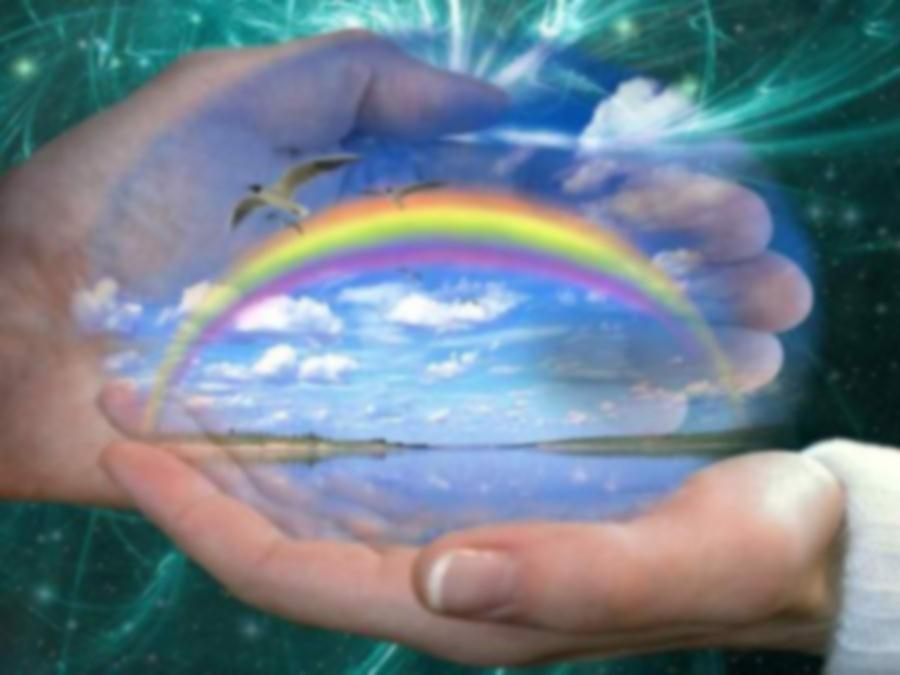 От экологии   природык экологии душиЧеловек и природа    в произведениях художественной литературы.Методический сборник сценариев.Подосиновец, 2015Составитель:Крюкова Е.В., зав. методическим сектором МКУК «Подосиновская МБС»От экологии природы к экологии души. Человек и природа в произведениях художественной литературы : Методический сборник сценариев / Подосиновская центральная библиотека им. А. Филёва; сост. Е. Крюкова.- Подосиновец, 2015.- 46 с.Сборник представляет подборку сценариев по творчеству писателей-природоведов В. Бианки, М, Пришвина, Н. Сладкова, Е. Чарушина, обзоры литературы, посвящённые проблеме взаимоотношения человека и природы в современной литературе. СодержаниеВведение												4Трушин О. Советы школьникам писателя-натуралиста				5Тимшина Н.А. Волшебный мир зверей и птиц. Чарушинские зверята. Творческий час по творчеству Е.И. Чарушина для учащихся 1-2-х классов	6Тимшина Н.А. Лесной корреспондент. Литературный утренник, посвящённый творчеству В.В. Бианки.							12Кочанова Е.И. «Лес не школа, а всему учит»Литературный час по творчеству Н. И. Сладкова для 3-4 классов		15Савина Л.В. Лесные тайничкиЛитературное путешествие в мир русской природыс писателем-натуралистом Н.И. Сладковым						19Кочанова Е.И. «И лес тихонько мне шептал»Литературный час по творчеству М. М. Пришвина для 3-4 классов		21Требунских Т.В. Писатели и экология. Беседа для учащихся 6-11классов	25Крюкова Е.В. Человек и природа в произведенияххудожественной литературыЛитературный обзор для старшеклассников						29Злобина Е.Н. Люблю тебя, мой край суровый, северный…Литературно-экологическое путешествие по родному краю с поэтами-земляками							44Список сценариев по произведениям писателей-природоведов			49Введение.Сегодня как никогда перед человечеством стоит вопрос о необходимости изменения своего отношения к природе и обеспечения соответствующего воспитания и образования нового поколения.Экология сегодня – значимая наука, которая вплотную взаимодействует с биологией, природоведением, географией. И не одно десятилетие проблемы взаимодействия природы и человеческого общества волнуют не только ученых, но и писателей.Неповторимая красота родной природы во все времена побуждала браться за перо. Сколько писателей в стихах и в прозе воспели эту красоту! Познавательные и в то же время красочные повествования в ореоле добра – отличительная черта произведений писателей-натуралистов: Виталия Бианки, Игоря Ивановича Акимушкина, Михаила Михайловича Пришвина, Евгения Чарушина и многих других талантливых авторов XIX-XX веков.Природоведческая проблематика в литературе тесно связана с экологической: в защите и охране одинаково нуждается душа человека и душа окружающего его мира. Отличительной чертой отечественной литературы было осознание неразрывной связи проблем экологии с нравственностью человека, его совестью, ответственностью. Вмешиваясь в жизнь природы грубо, без учета отдаленных скрытых последствий такого вмешательства, нарушая экологическую среду, человек тем самым искажает и нравственный кодекс, издавна действовавший в отношениях человека с природой.Несмотря на драматизм ситуации, нормы экологического поведения, сама идея единства человека с природой находили свое отражение в повестях и романах советских писателей. Подтверждение этому - творчество Михаила Пришвина, Константина Паустовского, Леонида Леонова, Василия Белова, Виктора Астафьева, Валентина Распутина, Сергея Залыгина, и других писателей. В своих произведениях они не только восхищаются, но и заставляют задуматься, предупреждают о том, к чему может привести неразумное потребительское отношение к природе.Предлагаем вашему вниманию методический сборник «От экологии природы к экологии души», который посвящен творчеству писателей, признанных классиков отечественной литературы. Пособие включает сценарные разработки мероприятий природоохранной тематики для детей и юношества, которые проводились библиотеками района. Это направление работы актуально для формирования экологической культуры и сознания подрастающего поколения.Используя все ресурсы экологических знаний имеющихся в библиотеке, включая Интернет, библиотекари самостоятельно разрабатывают интересные, познавательные, насыщенные информацией сценарии по творчеству писателей-природоведов, актуальной сегодня теме взаимоотношения человека и природы.Мероприятия организуются совместно с педагогами, специалистами-экологами, и сопровождаются показами видеофильмов, иллюстративного материала, способствующих углублению восприятия, творческой и практической активизации детей и юношества. Главную роль здесь играет умение библиотекарей находить и в полном объеме представлять читателям информацию, несущую экологические знания.При проведении каждого мероприятия библиотекари стремятся добиться того, чтобы каждый участник осознал себя частицей Земли, заставляют размышлять над экологическими проблемами, пробуждают неравнодушное отношение к каждому зверю и птице, и в конечном итоге – к самому себе. Советы школьникам писателя-натуралиста.Как писатель - натуралист, я скажу, что писать о природе очень сложно и ответственно.Во-первых, сложно потому, что жизнь природы нужно хорошо знать и эти знания могут быть приобретены только посредством большого труда. Нужно много бывать в лесу, в поле, у реки, наблюдать жизнь лесных обитателей в их обычной среде, при этом, не нарушая их покоя. Писатель - натуралист должен жить природой. Наблюдая за жизнью лесных обитателей, писатель - натуралист видит то, что не видят многие - потаённой жизни леса, поля, реки. Той жизни, которая, по выражению известного детского писателя - натуралиста Георгия Скребицкого скрыта «пологом леса» и право приподнять этот полог дано не каждому. Для этого мало одного желания пойти в лес. Нужно еще и огромное стремление увидеть эту лесную жизнь, для чего порой приходится мокнуть под дождем, бродить по лесу темной ночью, мёрзнуть студёными зимними днями, цепко ходить по моховому верховому болоту. Одним словом, слиться с природой, и только тогда она откроет тебе свои тайны.Во-вторых, писатель-натуралист пишет только о том, что видит. Но это не простой рассказ-байка, а особое повествование, где образ природы является главным. Именно вокруг этого образа и должны развиваться события, о которых пишет писатель - натуралист. А еще в рассказе должен быть особый смысл, я бы сказал, вложена душа самого автора. Если этого нет, то это простая байка - пересказ какого либо события.В-третьих, в описании природы не может быть фальши. Тут нет места фантазии и домыслам. Природа должна жить в рассказе писателя-натуралиста такой, какой он ее увидел в определенном временном отрезке. Рассказ должен быть подобен фотографии. Вот только тогда писатель, пишущий о природе, может назвать себя писателем - натуралистом.И в-четвертых, писатель - натуралист - это связующая нить между живой природой и читателями. И как он напишет о природе, так он и преподаст ее тем, кто её мало знает. Потому на писателе - натуралисте лежит очень большая ответственность.А вообще, писать о природе - это здорово! Бывайте, дорогие ребята, больше в лесу, в поле, на реках и озерах в любое время года, старайтесь открыть в природе неизведанное, и я уверен, что ваша рука сама потянется к ручке и чистому листу бумаги для того, чтобы запечатлеть увиденное и передать эту радость другим.Олег Трушин, писатель-натуралист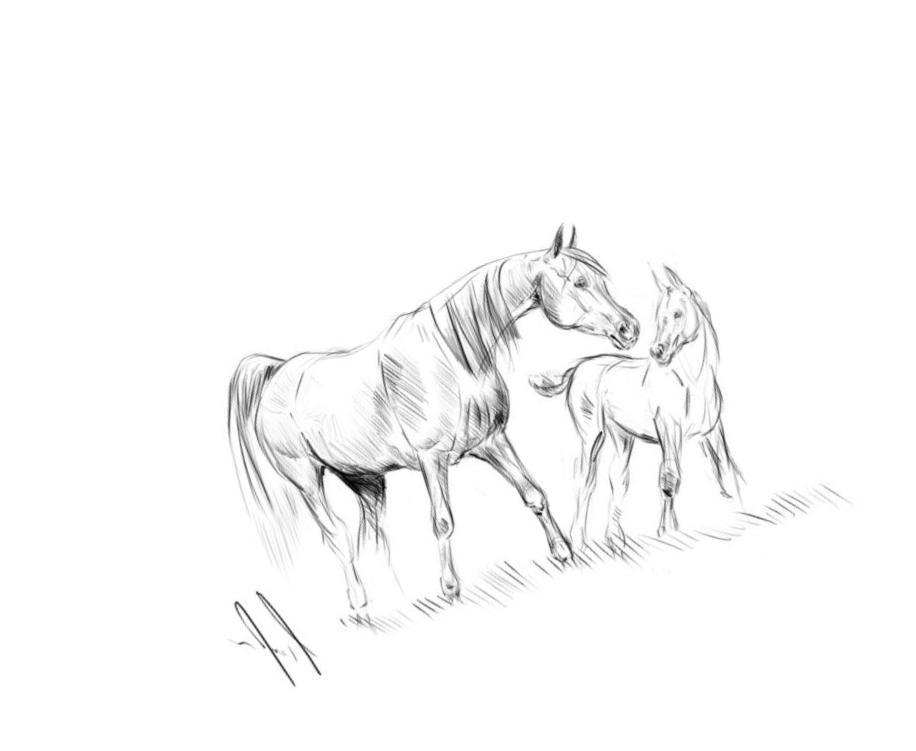 Волшебный мир зверей и птиц. Чарушинские зверята.Творческий час по творчеству Е.И. Чарушина для учащихся 1-2-х классовСоставитель: Тимшина Н.А., библиотекарь Демьяновской детской библиотекиБиблиотекарь Н.А. Тимшина разработала и провела творческий час-знакомство с жизнью и творчеством Е. Чарушина, для учащихся начальных классов (всего на мероприятиях побывало более 100 человек). Ребята заранее готовились к встрече с книгами Чарушина, читали различные произведения автора. В ходе мероприятия была проведена викторина по произведениям Чарушина, были применены элементы громкого чтения с последующим обсуждением рассказов, элементы обзора. Забавные получались рисунки маленького рысёнка. Мероприятие «Чарушинские зверята» интересное и познавательное, ребята получили заряд хорошего настроения. Цель мероприятия: На игровом, занимательном и привлекательном материале попытаться привить любовь к чтению, воспитать уважение к книге библиотекарем достигнута.Туркова З.А., заведующая Демьяновской детской библиотекой.Ход мероприятия1. Кто такой анималистБиблиотекарь: Ходил медвежонок по лесу и посматривал вокруг: не растут ли где ягоды, которыми можно полакомиться? А потом он устал и сел. Умелая рука художника передала пушистый мех медвежонка, его по-детски раскрытые немного удивленные глаза. Это рисунок Евгения Ивановича Чарушина. Есть художники, у которых звери и птицы главные герои рисунков и картин. Таких художников называют анималистами. Происходит слово от латинского «animal», что значит «животное».Животный мир бесконечно разнообразен и красочен. Как ярко, например, окрашены перья многих птиц, как разноцветно сверкают крылья бабочек.Но рисовать животных не так-то просто - позировать они не станут. Анималисту приходится усердно наблюдать и изучать их повадки, характер.Сегодня мы поговорим о творчестве писателя и художника Евгения Ивановича Чарушина, которому в 2015 году исполняется 114 лет со дня рождения.2. Мир ЧарушинаКак Чарушин стал писателем и художником.11 ноября 1901 года в Вятке в семье губернского архитектора родился Евгений Иванович Чарушин. Вятский край, его леса и поля, постоянное наблюдение птиц и зверей, рассказы охотников - крестьян оказали воздействие на всё последующее развитие художника. 3 - родники его творчества.Семья.Отец Евгения - художник-архитектор, строитель домов, дворцов, вокзалов. Отец привил сыну первоначальные художественные навыки, любовь к природе и охоте. В детстве все самые яркие воспоминания связаны с животными. Мать - садовод и огородник-любитель. Вместе с мамой мальчик ходил в лес. Там они собирали семена цветов, выкапывали разные растения. И потом дома они превращались в чудо-сад. Мама делал прямо чудеса. В холодной Вятке (ныне г. Киров) она выращивала под снегом тюльпаны и гиацинты, сажала в муравьиные кучи картофель, который вырастал величиной с человеческую голову. Мальчик принимал деятельное участие в её работе. Мать любила все живое и передала эту любовь к сыну. Цыплята, поросята, индюшата, с которыми всегда было много хлопот, козы, кролики, голуби, цесарка с перебитым крылом. Трехногий пес Бобка, война с котом, съедавшим крольчат, ловля певчих птиц - чижей щеглов, свиристелей, гоньба голубей... С этими воспоминаниями связано раннее детство Жени Чарушина.Детство.В шесть лет он заболел брюшным тифом, так как решил однажды есть все то, что едят птицы, и наелся каши из грязного куриного корыта, каких-то трав, кореньев, в общем, самой невообразимой гадости. В другой раз он переплыл вместе со стадом, держась за хвост коровы, широкую реку Вятку. И с этого лета научился хорошо плавать. Через год убил из чужого ружья филина, и с тех пор охотился один или с приятелями. В 11-12 лет получил в подарок ружье.Рисовать он начал рано. Отец всегда с карандашом, и Женя то же. Изображал чаще всего животных и битвы индейцев. Можно сказать, что Женя Чарушин вырос с карандашом и кистью в руках: бегал рисовать чучела в чучельную мастерскую, помогал отцу в раскрашивании акварелью его проектов, ежедневно изображал что-нибудь для себя и для приятелей.Любимыми книгами детства были - Сетон-Томпсон, Лонг, Биар и подарок отца, от которого «дух захватывало» - семь томов Брема «Жизнь животных». Он читал эту книг запоем. По утрам, умывшись, лез на дерево, чтоб чего доброго не заставляли учить уро: Читал Брема и чуть не плакал, так ему хотелось иметь тапира или жирафу.Озорство.Друзей привлекали к Жене простота и открытость. Идеалами семьи, немного провинциальной, старинной и интеллигентной, были честность, дружба, доброта. Женя рос озорной. Не избалованный, не капризный, Например: за очередной проступок мать ставит его в угол, за ширму. Время для всех длится долго. Бабушка и отец беспокоятся, просят маму простить и отпустить Женю. А он все еще стоит за ширмой - ботинки его видны из-за ширмы. Ширму открывают - ботинки на месте, а Жени нет! Проделки его остроумны, изобретательны, веселы. Они рождались от неуемной фантазии, от неисчерпаемой энергии, от пытливости ума, от талантливости. И никогда в его озорстве не было ни зла, ни жестокости.Таланты.Обаятельная и талантливая натура Чарушина сказывалась во многом: он играл на скрипке, писал стихи, был актером, вечно что-то изобретал (прозвали Евгеша-изобретатель), был великолепным живописцем, скульптором, впоследствии стал мастером книжной графики и  отличным детским писателем. Мало кто знает, что у художника Чарушина было несколько патентов на изобретения. Он построил планёр и летал на нём. Ходил по воде на придуманных им самим лыжах-поплавках.Образование.Мастерству живописца учился в Петрограде в Академии художеств вместе с такими художниками, как Валентин Курдов, Николай Костров, Юрий Васнецов. Уже в студенческие годы работы Евгения Ивановича выделялись смелостью, отчаянием и талантливостью.После окончания Академии в 1926 году Чарушин начинает работать в детской книге. Его дальнейшие успехи связаны с именами художника В.В. Лебедева и писателя С.Я. Маршака. Этим люди хорошо знали то, чем занимались, любили природу, животных, детей. Эти люди помогали ему, давали ценные советы.Чарушин-художник.Библиотекарь: Ребята, а что же, до Чарушина никто не рисовал животных?Сколько книг написано о природе! А сколько писателей бралось за карандаш, чтобы изобразить своих героев: медведей, волков и прочую живность! Но книги Евгения Ивановича Чарушина все-таки невозможно не узнать: они узнаваемы, самобытны. Чарушин - художник отличается душевностью, теплотой чувств, человечностью. Чарушинские звери всегда очень трогательны, эмоциональны.Кого любит рисовать Е. Чарушин?Больше всего он любит изображать молодых животных-детенышей, трогательных в своей беспомощности и интересных, потому что уже угадывается взрослый зверь. Нарисованные им зайчата, олешки, волчата, лисята, рысята вызывают чувство нежности. Они совсем живые, эти чарушинские зверята. Под пушистой шкуркой зверька мы чувствуем живую плоть, бьющееся сердце четвероногого существа, осязаем его тепло. Чарушин лаконичными средствами умеет выразить характер каждого зверька, его «психологию», мы узнаем хищника в оскаленном тигренке, видим незащищенность зайчонка, задиристость петуха.В изображении своих героев художник часто прибегает к крупным планам, чтобы читатель мог рассмотреть их характерные черты, ведь своего героя художник рисует максимально правдиво с точки зрения биологии. Плохо нарисованных зверей Евгений Иванович терпеть не мог.Что делают герои – животные? Это не вообще звери - лиса, волк, тигр, сова, гусь, олень, собака, кошка. Это их индивидуализированные образы. Художник показывает своих героев в те моменты, когда их характеры раскрываются особенно выпукло. Он любит показывать их в действии: оленята стремительно скачут, маленький мишка взбирается на пень, котенок Тюпа готовится к нападению...С неистощимой энергией Чарушин иллюстрирует произведения С.Я. Маршака, К.И. Чуковского, В.В. Бианки, М.М. Пришвина, Д.Н. Мамина-Сибиряка, Г.Я. Снегирева - писателей-охотников, знатоков леса, страстных природолюбов.Чарушин – писатель.Библиотекарь: Я говорю о Чарушине-художнике, но называю его и писателем, нет ли здесь путаницы? Позже пришли слова. О себе Е.И. Чарушин говорил: «Художник во мне родился все-таки раньше, чем писатель. Нужные слова пришли позже».В чем же особенности Чарушина-писателя?В детскую литературу Чарушин вошел со своей темой, со своим особенным голосом рассказчика и писателя, с безоблачным, радостным видением мира природы, полным солнца, движения, красок, открытий. Он, по сути, создал новый тип анималистической книги для детей (маленький рассказ о маленьком животном для маленьких детей), в котором воедино сплавлена содержательная и изобразительная стороны. Первые его книжки - «Вольные птицы». «Разные звери» - это еще книжки-картинки без текста. «Щур», «Медвежата», «Волчишко», «Еж» - это коротенькие, с несложным сюжетом истории в картинках. В рассказах герой-ребенок впервые сталкивается с природой. Все его герои - птицы, зверята - весело, интересно, разнообразно живут на страницах книг. Они всегда в движении - бегают, прячутся, охотятся, путешествуют, обучаются лесным делам.«То, что производило на меня большое впечатление в детстве, - говорил художник, - волнует и сейчас. Я хочу понять животное, передать его повадку, характер движения. Меня интересует его мех. Когда ребёнок хочет погладить моего зверёнка - я рад. Мне хочется передать настроение животного, испуг, радость, сон и т.п. Всё это надо наблюдать и прочувствовать. Больше всего я люблю изображать молодых животных, трогательных в своей беспомощности и интересных, потому что в них уже угадывается взрослый зверь». Иногда кажется, что рисование зверей для Чарушина - не тяжёлая работа, а просто-напросто неотъемлемая часть его сущности, как способность петь или дышать.Однако за каждым рисунком в книге стоит огромный опыт наблюдения за живой природой и неустанный труд. Ведь Чарушин уделял большое внимание натурным зарисовкам, наблюдениям, глубокому знакомству с текстом. Иногда уходило несколько недель, прежде чем находилась форма всей книги. Он даже признавался, что иллюстрировать чужие тексты ему проще, чем свои собственные, - тогда происходит меньше споров между писателем Чарушиным и Чарушиным - художником.За работу - иллюстрациям к «Деткам в клетке» С. Маршака - художник получил Золотую медаль на международной выставке детской книги в Лейпциге. Было это незадолго до его смерти, в 1965 году. Работая в Детиздате, проиллюстрировал более 100 детских книг. И как детский писатель, и как иллюстратор Е.И. Чарушин известен во многих странах мира.Библиотекарь: Обратите внимание на выставку. (Проводит обзор книг Чарушина).Библиотекарь: Ребята, у меня в руках книга «Кот Епифан». Давайте послушаем рассказ из этой книги, который называется «Лесной котёнок».Чтец: Иду я с ружьем по лесу. Увидел эту гущину - малину, смородину, рябину - полез в кусты. Смотрю, а за кустами эта самая полянка. Ишь ты, как запряталась! И вдруг вижу, маленький котёночек ходит, большеголовый котёночек. Хвост короткий – не хвост, а хвостишко. Мордочка пучеглазая, глаза глупые. А ростом он с пол кошки всего. Играет себе котёночек. Схватил в рот длинную соломину, а сам упал на спину и задний ногами соломину кверху подбрасывает. Задние-то ноги у него длинные, куда длиннее передних, а ступни у ног толстые, с подушечками. Надоела котёнку соломинка. За мухой погнался, потом цветок лапой ударил. Схватил цветок, пожевал и выплюнул, головой мотает, - горький, видно, цветок попал. Отплевался, отфыркался, посидел немного так спокойненько, и вдруг тучу толкунцов-комаров заметил. Подполз к ним, прыгнул, и передние лапы врозь расставил, - видно, хотел всех комаров в охапку поймать. Да ни одного не поймал.А тут шмель попал на глаза. Подобрался котёнок и к шмелю, да как даст задней лапой по ромашке, на которой шмель сидел, и сшиб его наземь. Ловко орудует задней ногой. Как передней. Домашней кошке так не суметь.Сшиб он шмеля на землю, а потом как запищит, замяучит. Ужалил его шмель. Хотел было я ему помочь, яд выдавить, шмелиное жало вытащить. Да вдруг сообразил: нет, никак нельзя. И похолодел я весь со страху. Не помню, как на ноги вскочил, и бежать пустился. Что есть мочи от котёнка удираю, только глаза заслоняю от веток.Яма на пути - я через яму. Куст - я через куст. И такая во мне прыть от страха, что рад бы одним махом через весь лес перепрыгнуть.Бегу, скачу. Километра два, наверное, этак проскакал. Выбежал, наконец, на луг и упал на траву - так прямо и грохнулся. Уж и ноги меня не держат, а сердце бьётся, колотится.Хорошо, думаю, что ноги от котёнка унёс.Котёнок-то не простой был - это рысёнок. Значит, и мать его недалеко где-то бродила. Пока он играл себе тихо - мирно на полянке, ловил мух да соломинки жевал, мать тоже своим делом занималась - охотилась. А как подал он голос, запищал, завопил, - тут уж рысь, конечно, к нему - на помощь, на выручку. И разорвала бы она меня в клочки, если бы я ей по дороге попался.А ружьё у меня, как назло, самой мелкой дробью было заряжено - на рябчика, на мелкую дичь. Где уж тут с рысихой сладить! Рысиха-мать - с доброго волка.Рысь.Рысь любит рыскать по лесам, отыскивая добычу, добывает зайцев, тетеревов, мелких грызунов. У нее широкие, сильно опушенные лапы. Снег ей не страшен. Хорошо лазает по деревьям, может долго плыть. Добычу подкарауливает не на ветке, а у тропы. Зверь ловкий, сильный, красивый. Сбитое плотное тело, короткое туловище, небольшой, будто обрубленный, хвост, гордо посаженная голова, густые бакенбарды и кисточки на концах ушей. Мех коричневый, с белыми подпалинами снизу и с темными пятнышками. Лесная кошка // Книга природы. - М., 1990. - С.: 308-309.3. Литературная викторинаБиблиотекарь: Ребята, предлагаю ответить на вопросы литературной викторины1. В каком году родился Евгений Иванович Чарушин?а) в 1899 году:б) в 1901 году;в) в 1905 году.2. В каком городе родился писатель?а) в Архангельске:б) в Москве;в) в Вятке.Библиотекарь. Сейчас я буду называть имена главных героев книг Е. Чарушина. Вы должны ответить мне, кто это и из какого рассказа.Задания;1. Трой (бульдог, «Верный Трой»).2. Епифан (кот, «Кот Епифан»),3. Томка (щенок, «Про Томку»).4. Огарок (щенок, «Друзья»).5. Прошка (волчонок, «Щур»).6. Яшка (ворон, «Яшка»).Библиотекарь. Теперь мы с вами поподробнее поговорим о рассказах Чарушина, посмотрим, насколько внимательно вы их прочли, что запомнили.На доске (плакате) написаны названия рассказов Е. Чарушина: «Верный Трой», «Кот Епифан», «Про Томку», «Медвежата», «Хитрая мама», «Яшка». Вопросы по рассказу «Верный Трой»1. Какой породы был пес? (Бульдог.)2. Почему, падая с четвертого этажа, пес не разбился? (Он упал в мусорную яму)3. Что приспособили хозяева для передвижения Троя (Автомобильчик)Вопросы по рассказу «Кот Епифан»1. Зачем ставят бакены на реке? (Они показывают верную дорогу)2. Каким был кот Епифан? Какого цвета? Какие глаза? Опишите. (Белый, глаза разного цвета: один – голубой, другой – жёлтый)Вопросы по рассказу «Про Томку»1. Почему охотник из предложенных ему щенят выбрал именно Томку? (Он начал искать отобранную у него деревяшку)2. Какая у Томки была любимая игрушка? (Мячик)3. Как рябчиха обманула Томку? (Прихрамывая, она отвела его от птенцов, а сама затем улетела)Вопросы по рассказу «Медвежата»1. Как называлась деревня, в которой жили у Прасковьи Ивановны медвежата? (Малые Сосны.)2. Где жили медвежата в избе? (Под лавкой, на тулупе)3. Медвежата очень любили озорничать. Как? (Цыплят разгонять, овец пугать, трубу по кирпичикам разбирать)Вопросы по рассказу «Хитрая мама»1.  По какому признаку мальчик опознал ворону, которая утащила цыплят? (У нее в хвосте два перышка было совершенно белыми.)2.  Что предложила сделать мама, чтобы перехитри ворону? (Подменить ей яйца: вместо вороньих положи куриные.)3. Сколько дней ворона высиживала цыплят? (21 день.)Вопросы по рассказу «Яшка»1.  Кто такой Яшка? (Ворон.)2.  Какую фразу произносил ворон человеческим голосом? («Дай Яшке горошку»)3. Как учат птиц говорить? Накрыть маленькую клетку с птицей платком, затем, не торопясь, повторить одну ту же фразу раз двадцать, а то и тридцать. После урока птицу нужно угостить чем-нибудь вкусным и выпустить большую клетку, где она всегда живет.4. Творческая работа: «Сегодня я анималист».Обсуждение с детьми особенностей строения рыси. Нарисовать героев рассказов Чарушина - рысенка. (Работа выполняется на фоне музыки леса, звуков природы).5. Выставка работ учащихся: «Эти забавные животные»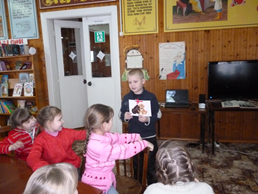 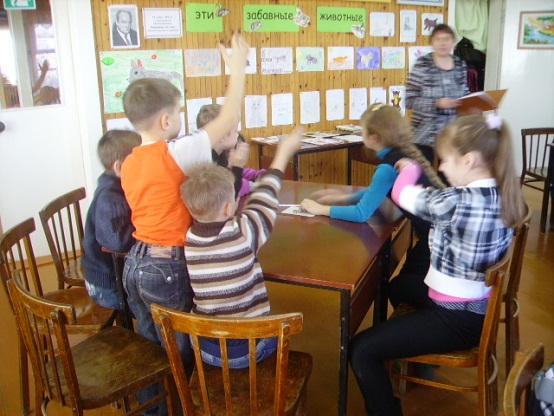 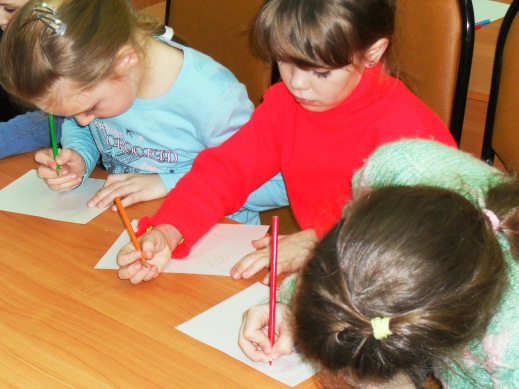 Библиотекарь: Читая книги Е. Чарушина, вы узнаете о животных много интересного, нового, получаете самые первые и простые навыки наблюдения и ухода за ними. Рассказанные истории - смешные и грустные, героические, забавные, поучительные, удивительные - пробуждают в нас первые глубокие чувства: дружественное внимание, участие, нежность, привязанность, заботу о слабых, покровительство беззащитным.Чарушин призывает учиться понимать и ценить родную природу лесов и полей, бережно относиться к этому бесценному кладу, быть другом, а не властным хозяином природы. Желаю вам добрых минут общения с творчеством Евгения Ивановича Чарушина.Лесной корреспондентЛитературный утренник, посвящённый творчеству В.В. Бианки.Составитель: Тимшина Н.А., библиотекарь Демьяновской детской библиотекиОдним из писателей, который помогает детям познать огромный мир природы, является писатель В. Бианки. Мероприятие оказалось востребовано учащимися 2-х классов. В мероприятие внесены элементы интерактива, ребята должны были ответить на вопросы викторины, отгадать загадки, нарисовать рисунки животных. Всего на мероприятии присутствовал 61 человек второклассников из Демьяновской школы. Дети смогли расширить свое представление о произведениях авторов, показать свои знания о природе и приобрести новые.Туркова З.А. заведующая Демьяновской детской библиотекойЦель: закрепить знания о творчестве В.В. Бианки, о природе родного края.  Подготовительная работа: дети самостоятельно знакомились с творчеством  В.В. Бианки; рисовали рисунки к прочитанным произведениям; подготовили загадки о животных.I. Вступление:Конечно, любой человек любит природу. Но иногда встречаются люди, наделённые каким-то особенным отношением ко всему живому. Природа это чувствует и будто ждёт момента, чтобы поделиться с ними сокровенными секретами, потихоньку от других раскрывает свои заветные тайны. В присутствии таких людей самые капризные растения расцветают пышным цветом, а самые пугливые животные забывают про все свои страхи.Одним из тех, кто обладал этим волшебным даром, был писатель и учёный Виталий Валентинович Бианки.«Есть такие скучные люди, для которых новое – старое. А мы такие, что нам и старое всё – ново. И страна у нас такая, что, сколько её не открывай, никак в ней всего не откроешь. Юным пытливым глазам и нашему пытливому уму она предстаёт в совершенно новом, чудесном и загадочном свете. Нам всё в ней ново, всё дивно, всё – тайна, и значит мы – настоящие колумбы своей земли». Так писал Виталий Бианки в своей книге «Клуб колумбов», призывая ребят знакомиться с родной природой, больше узнать про птиц и зверей, про охоту и лес.Наш литературный утренник мы посвящаем жизни и творчеству писателя – натуралиста Виталия Валентиновича Бианки, которого часто называют «лесным корреспондентом», «лесным сказочником». Всё написанное Бианки – это праздник узнавания. Открытия ждут нас на каждом шагу. Вы учитесь в школе и знаете, что 1+1=2 – это в математике. А в лесу: сложились рысь и заяц – получилось…единица! Потому, что рысь зайца съела и заяц уже не в счёт. Встретились белый горностай и белая сова, получилось не 2, а ноль – оба погибли. Так что у зверей и птиц в большой книге природы своя математика свои загадки. И книги Бианки помогают нам разгадывать эти загадки, помогают найти ключи ко многим тайнам окружающего нас мира.II. Рассказ детьми о прочитанных книгах и демонстрацией рисунков.III. Биография В.В. Бианки:Виталий Валентинович Бианки родился 11 февраля 1894 года в Петербурге. Отец его был учёным-орнитологом, работал он хранителем коллекций Зоологического музея Академии наук. Ребёнком Виталий не раз был в этом музее, видел коллекцию диковинных птиц и зверей, и ему очень хотелось найти «волшебную палочку», которая могла бы оживить их всех. Уже став взрослым, Виталий Бианки понял, что такой «волшебной палочкой» может быть только слово, только рассказ. За свою жизнь Бианки написал более 300 рассказов и сказок о природе, о животных, в которых не просто описывал их жизнь, но и очеловечивал их. Читая книги Бианки, мы узнаем, о чём думают и говорят животные, птицы, понимая, что в природе этого не бывает.В доме, в котором жила семья Бианки всегда жило много зверей. Певчие птицы жили в большой, в рост человека, клетке. Был аквариум с рыбами, террариум с черепахами, ящерицами и змеями. Летом семья жила на даче. Отец рано начал брать сына с собой в лес. Виталий Валентинович вспоминал, что отец: «…каждую травку, каждую птицу и зверюшку называл мне по имени, отчеству и фамилии. Учил меня узнавать птиц по виду, по голосу, по полёту, разыскивать самые скрытые гнёзда». С детства у Виталия вошло в привычку записывать свои наблюдения.В 1915 году (в 21 год) Виталий Валентинович поступил на естественное отделение Петербургского Университета, но окончить его Бианки не удалось, он был призван в армию – шла Первая мировая война. Потом он жил на Алтае, в г. Бийске, работал учителем в школе. В 1922 году возвратился в Петербург. Здесь Виталий Валентинович познакомился со многими детскими писателями: С. Маршаком, Б. Житковым, К. Чуковским… А в 1923 году (в 29 лет) в журнале «Воробей» была напечатана его первая сказка «Путешествие красноголового воробья». Так началось оживление застывшего мира музейных чучел. Дальше вышли книги: «Чей нос лучше?», «Первая охота», «Кто чем поёт?», «Лесные домишки».Главной книгой для писателя стала его «Лесная газета». Эта книга была настоящей энциклопедией русской природы.«А знаешь ли ты?» Выступление учеников с демонстрацией иллюстраций животных:– Самый сильный из насекомых – жук-носорог, сам весит 14 грамм, а может тащить груз в 1 кг 580 г.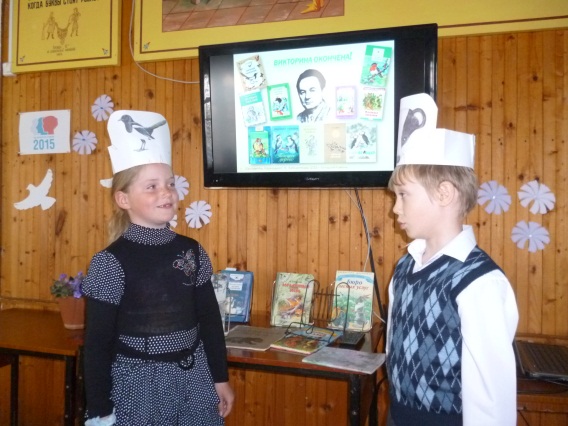 – Сова уничтожает за лето до 1000 мышей и этим спасает 1т хлеба.– Кукушка за 1 час может съесть 100 гусениц.– Пчеле, чтобы собрать 100 кг мёда, надо облететь миллион цветков.Эта книга много раз переиздавалась и постоянно пополнялась новыми материалами. Материал в книге был подобран как в настоящей газете: корреспонденции, статьи, очерки, заметки, телеграммы, письма, рисунки читателей, загадки. Вот  некоторые из них. Это не просто загадки, а жалобы жителей леса на нерадивых посетителей.«Узнайте их!» Ученики загадывают загадки:– Жалуемся! А что же нам делать? Когтей у нас не, клыков – нет, вот всяк обидеть норовит. Кто ягод рябины захочет – срывает вместе с ветками с дерева кисти. Жёлуди нужны – сшибают с дуба камнями, палками, только треск идёт! Растопка для костра нужна – кору кольцом с берёзы или ели стешут. Да ещё топор в живой ствол по обух воткнут. Мы болеем, мы чахнем, а им и горя мало: в лесу, говорят вас много.– Кто жалуется?  (Деревья)– Жалуемся! Оскорбили словом и действием! Кого обзывают мерзкими тварям? Почему на руках бородавки? Разве мы виноваты? А раз так – бей нас!– Кто жалуется? (Жабы)– Что хотите делайте с нами: режьте, жарьте, варите, даже маринуйте! Только не портите нашу лесную подстилку!– Кто жалуется? (Грибы)1941 год (Виталию Валентиновичу 47 лет). Началась Великая Отечественная Война. На фронт его не пустили, из-за болезни сердца. Жил он в годы войны в эвакуации, на Урале, а после войны он вернулся в свой родной город. У него появились свои ученики – это ныне известные писатели: Нина Павлова, Святослав Сахарнов, Николай Сладков, Эдуард Шим, Евгений Чарушин. Вместе они много лет составляли радиопередачу «Вести из леса». Виталий Валентинович участвовал в написании сценариев для кинофильмов, мультфильмов.Демонстрация мультипликационного фильма «Путешествие муравья»по мотивам сказки В.В. Бианки «Как муравьишка домой спешил»Умер В.В. Бианки в 1959 году 10 июня в возрасте 65 лет, 35 из которых он писал. В последние годы он очень тяжело болел, но всё же продолжал писать. Последней книгой, которую он написал, была книга рассказов «Птицы мира».IV. Предлагаем ответить на вопросы викторины «Знатоки произведений Бианки»1. Какая книга у Бианки стала самой знаменитой? («Лесная газета»)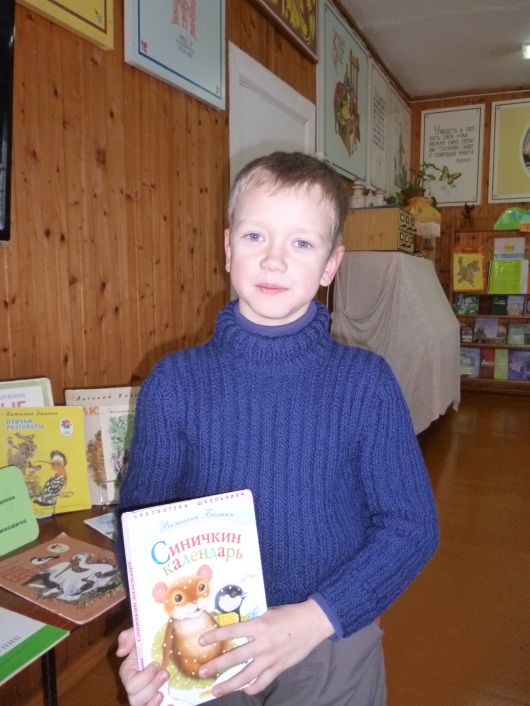 2. Почему нельзя трогать руками яйца в гнёздах? (Птица бросает гнездо)3. На что похож домик Иволги? (На лёгкую плетёную корзиночку «Лесные домишки»)4. Чем поёт Бекас? (Хвостом. «Кто чем поёт?»)5. Какая птица свою песню на воде исполняет? (Выпь. «Кто чем поёт?»)6.Какая птица не вьёт гнезда, а строит нору на берегу и пол в ней выстилает тонкими рыбьими косточками? (Зимородок. «Рыбий дом»)7. У какой птицы нос служит и сеткой и глоткой? (Козодой-сетконос)8. Зачем Бекасу-Долгоносу прямой и длинный нос? (козявок из тины доставать удобно)9. Какой клюв у Шилоноса? (длинный и загнутый к верху, в воде живность поддевать)10. Почему у Кроншнепа-Серпоноса клюв вниз смотрит? (чтоб червяков и букашек из травы доставать)11. Что стало с Мухоловом? (прилетел ястреб и съел его «Чей нос лучше?»)12. Вьёт ли гнездо Козодой? (Не вьёт, а высиживает яйца прямо на земле)13. Для чего клесту клюв крестом? (он им круглый год семечки из шишек вылущивает)14. Гнездо, какой птицы похоже на варежку? (синичка - ремез)15. Как называют птицу с мешком под клювом? (пеликан-мешконос)16. Как называется птица, которая, защищаясь от врага, извивается и шипит как змея? (вертишейка)17. У кого отрастает утраченная часть тела? (у ящерицы, у рака)18. Какие птицы спят и прячутся, зарывшись в снег? (тетерева, рябчики, куропатки)19. Птенцы, какой птицы не знают своей матери? (Кукушка. Она подбрасывает яйца и отдаёт своих птенцов на выкорм другим птицам.)20. На что похож удод? (На пёстрый лоскут)21. Какие способы защиты животных от врага вы знаете? (обман, прячутся, пугают, оперенье, шипят).Вот и подошло к концу наше путешествие. Хочется, чтоб у вас появилось желание прочитать не только другие книги В. Бианки, но и произведения других писателей-натуралистов, их много: Чарушин Е., Чаплина В., Снегирев Г., Сладков Н., Скребицкий Г., Пришвин и многие другие. Эти замечательные произведения позволят вам познакомиться с родной природой, больше узнать про птиц и зверей, про охоту и лес, научат бережно относится к родной природе, любить и охранять всё живое.(Награждение победителей)«Лес не школа, а всему учит»Литературный час по творчеству Н. И. Сладковадля 3-4 классов.Подготовила:Кочанова Е. И., библиотекарь читального залаПодосиновской районной детской библиотекиМероприятие «Лес не школа, а всему учит», проводится для учащихся Подосиновской средней школы. На мероприятии ребята внимательно слушают библиотекаря, задают вопросы, делятся своими наблюдениями за животными. Судя по эмоциональному восприятию детей, им особенно нравятся интересные факты из биографии писателя, которых было достаточно за насыщенную, интересную жизнь и общения с нашими братьями меньшими. К данному мероприятию готовятся выставки, книги с которой всегда бывают выданы на дом. Это говорит о том, что душа ребёнка откликается на доброе, понятное, близкое, а значит с поставленной целью библиотека справилась.Замятина Л.А., заведующая Подосиновской районной детской библиотекойЦель: формирование у детей интереса к творчеству писателя Н. И. СладковаДополнительный материал: презентацияХод мероприятия.Николай Иванович Сладков родился 5 января 1920 года в Москве, но всю свою жизнь прожил в Ленинграде. Здесь, неподалеку от его дома, было много старых лесопарков, где будущий писатель открыл для себя целый мир, необычайно богатый тайнами природы. Целыми днями он пропадал в самых глухих местах окружающих парков, где всматривался и вслушивался в жизнь леса. Бродя среди старых деревьев, он с детства проникся мудростью природы, научился узнавать по голосам самых разных птиц.Мальчику очень хотелось узнать, о чем с ним говорит лес, он очень хотел постигнуть его тайны. Коля стал с упоением читать самые разные книги о природе, а свои собственные наблюдения записывал в свой дневник, в «Тетрадь наблюдений», который начал вести во втором классе. Постепенно в дневнике место коротких записей стали дополнять истории из жизни лесных обитателей. К тому времени лес давно уже стал для него настоящим добрым другом.Когда был школьником, будущий писатель-натуралист пришел в юннатский кружок, созданный при Ленинградском зоологическом институте. «Клуб колумбов» - так называл Виталий Бианки юных натуралистов, занимающихся в кружке, а летом приглашал к себе, в Новгородскую область, чтобы ребята сами смогли познать и осознать великую Книгу Леса. Именно Виталия Валентиновича Бианки, Николай Сладков считал своим учителем, который научил разбираться в писательской деятельности, позже они стали настоящими друзьями. Когда началась Великая Отечественная война, Николай Иванович добровольцем ушел на фронт, став военным топографом (составление карт). Имеет семь правительственных наград. В мирное время сохранил ту же специальность.Первые рассказы были написаны Сладковым в 1952 году, а в 1953 году была напечатана первая книга Николая Сладкова – «Серебряный хвост». В этом рассказе говорится о том, как Сладков ходил на охоту, каких встретил зверей, что с ним приключилось. А потом «присел на камень и записал смешную маленькую историю, как проказница зима всё в горах разукрасила, всё сделала незнакомым и немножко сказочным». А у кого Серебряный хвост, вы узнаете, прочитав этот рассказ.Вот что рассказывает Николай Иванович о своей писательской работе: «Мои книги – это плоды моих увлечений. Увлечение подводным миром породило книжку «Подводная газета». Для этого пришлось опускаться на дно рек и озёр центральной полосы, высокогорных озёр, морей – Белого, Чёрного, Каспийского, Аральского, Азовского. Увлечение пещерами дало книжку «Под каменным небом». Увлечение фотоохотой – «Смелый фотоохотник» и «Под шапкой невидимкой». Увлечение пустынями – книгу «Земля солнечного огня». Шестнадцать лет он проработал в горах Кавказа и Закавказья, Ирана и Памира, Тянь-Шаня, Крыма, Урала. 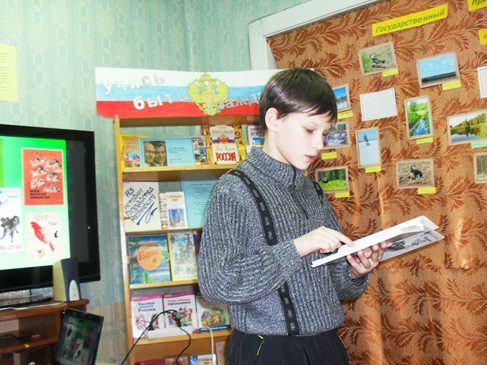 Читая книги Сладкова, мы вместе с автором путешествуем по нашей чудесной и вечно молодой земле; удивляемся разнообразию жизни в океане и в пустыне, в тайге и высоко в горах. Мы становимся добрее, мудрее, духовно богаче. (Рассматриваем иллюстрации в книге.)У Сладкова много увлекательных дорог, однако эти дороги не только увлекательны, но ещё и трудны; чтобы идти по ним, надо быть смелым человеком. Николай Иванович – смелый человек. В его книгах описан ряд необычных событий, случившихся с ним во время путешествий. В поисках снежного барса в районе г. Эльбрус Николай Сладков поднялся на гору, забрался на горный карниз и обрушил каменную глыбу. Глыба разрушила участок карниза, и он оказался заблокирован на карнизе, где находилось гнездо беркутов. 9 дней Сладков прожил на этом карнизе, питаясь частью добычи, которую орлы приносили птенцам. Затем спустился, использовав для этого ветки, из которых состояло гнездо. Планируя проплыть горную реку вниз по течению, Н. Сладков в первый же день путешествия лишился байдарки. Тогда он проплыл часть реки до озера Балхаш вплавь на спине, поместив под голову надувную подушку и сложив имущество и припасы на резиновый плотик, привязанный к ноге.Так же он спускался в самодельном костюме водолаза в проруби и смотрел, «где раки зимуют»?Книги Николая Сладкова - рассказы и повести о природе - необычайно гармоничны, они очень полно и точно отражают тайны природы. Для того чтобы оказаться в диком лесу, вовсе необязательно каждый раз брать билет на поезд и ехать в дальние края - можно просто протянуть руку к книжной полке и взять любимую книгу Николая Сладкова, уютно устроиться в любимом уголке и перенестись в прекрасный мир природы... На встречу один на один с медведем, волком, рысью, отважится далеко не каждый, даже вооружённый. А Сладков подкрадывался к хищникам, ядовитым змеям с одним фотоаппаратом в руках. Любовь к зверю заставляла его быть спокойным в самых опасных ситуациях. Это начинаешь понимать из рассказов: «В кяризе», «Лесные сигналы», «Сторожевые колокольчики». В лесу вы сможете увидеть много всего интересного. Узнаете, например, как медведи по весне просыпаются оттого, что подтаявший снег им «штаны намочил». Вы узнаете, что существуют птицы, которые летят на зиму не в теплые края, а наоборот - прилетают к нам, в наши леса.В книгах замечательного писателя вы всегда найдете необычайно интересные и познавательные случаи из жизни живой природы, зверей и птиц. Чего только нет в этих прекрасных изданиях, какие только тайны не раскрываются на страницах... Вот кем-то обкусанные грибы, а здесь кем-то погрызенные шишки, а тут расколотые орехи. Непременно узнать - что, как, почему происходит в лесу - вот настоящая задача для истинного любителя природы! А еще везде следы - большие и маленькие, царапины от когтей. Шаги проходившего, пробегавшего лесного зверья - прямые и петляющие. Загадочные следы скрытных обитателей леса... (Рассматривают иллюстрации в книге. Угадай, чей след?)У природы для всех найдется место: и для людей, и для животных, и для птиц. Но чтобы стать настоящим добрым другом всему живому миру, надо узнать очень много всего о лесах и полях, реках и озерах, горах и тундре, тайге и пустынях, и еще об очень-очень многом. Именно об этом и рассказывают книги Николая Сладкова, пронизанные бесконечной любовью к природе. Книги Николая Ивановича - это постоянный поиск ответов на самые разные вопросы, это Природа и Человек, которые внимательно приглядываются друг к другу. Для читателя, искренне влюбленного в книги Николая Сладкова, самая большая радость - проникнуться уважением к окружающему миру, осознать свои чувства.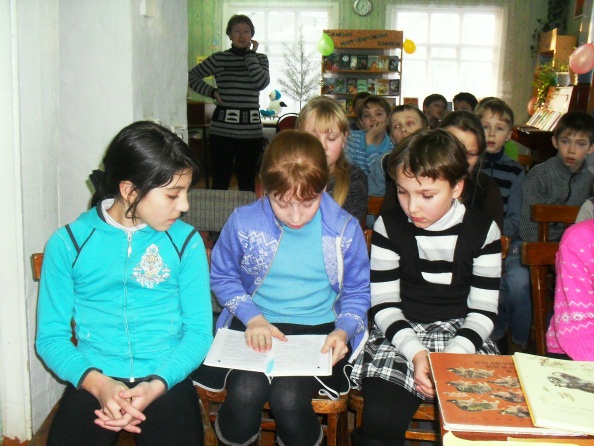 Всего за свою насыщенную приключениями жизнь Николай Иванович написал более 60 книг. В числе самых известных можно назвать такие издания, как «Краешком глаза», «За пером синей птицы», «Осиновый невидимка», «Подводная газета», «Земля над облаками», «Свист диких крыльев» и многие другие прекрасные книги... За книгу «Подводная газета» Николай Иванович был удостоен Государственной премии имени Н. К. Крупской.Николай Иванович Сладков хотел, чтобы вы, ребята, прочитав его книги, научились своими глазами видеть необыкновенное в природе, разгадывать тайны и загадки природы. А тайн и загадок в природе великое множество. Давайте попробуем некоторые из них сейчас разгадать.Правда ли, что:1.Чтобы спастись от врагов, крокодилы притворяются брёвнами? (Неправда. Крокодилы действительно похожи на плавающие брёвна, но они пользуются этим сходством, чтобы подкрасться поближе к своим жертвам).2. Грибы достаточно сильны, чтобы пробиться сквозь дорожное покрытие? (Правда. Некоторые грибы, например: чернильный гриб, могут пробивать асфальт и даже приподнимать булыжники).3. Одинокие волки воют на луну от тоски?  (Неправда. Волки воют по ночам, но этот вой предупреждает волков из других стай, чтобы они не заходили на чужую территорию).4. Дикобраз стреляет своими иглами во врагов? (Неправда. Но когда хищники натыкаются на иглы дикобраза, эти иглы легко отделяются и остаются в теле врага).5. Большие черепахи плачут? (Правда. На берегу черепахи, действительно роняют слёзы. Так они избавляются от песчинок, попадающих в глаза).Ответы на многие вопросы мы можем найти в книгах Николая Сладкова. Книги Сладкова позволяют нам заглянуть в себя. Что можем сделать мы, чтобы наша планета была краше, чтобы не исчезали с лица Земли животные и растения, чтобы в реках можно было купаться, чтобы птицы пели в лесах и городах, чтобы не забыли, что такое чистая вода и, напоенный ароматом травы и дождя воздух?  «Чтобы беречь землю, природу, надо её любить, чтобы полюбить – надо узнать. Узнав – невозможно не полюбить». «Я пишу о природе, потому что я её очень люблю: за красоту, за загадки, за мудрость её и разнообразие». Николай Сладков.Ролик Н. И. Сладков «Медведь и Солнце»Список литературы.1.	Сладков, Н. И. В лесах счастливой охоты [Текст]/ Н. И. Сладков; рис. К. Овчинниковой. – Ленинград: Детская Литература, 1969. – 238с.: ил.2.	Сладков, Н. И. Земля Солнечного света [Текст]/ Н. И. Сладков; рис. Т. Капустиной. – Ленинград: Детская Литература, 1970. – 239с.: ил.3.	Сладков, Н. И. Медовый дождь [Текст]/ Н. И. Сладков; рис. и оформление Н. Чарушина. – Ленинград: Детская Литература, 1984. – 287с.: ил.4.	Николай Сладков [Текст] // [Электронный ресурс]. Режим доступ: http://m.livelib.ru/author/270455.	Спектакль по мотивам Н. И. Сладкова «Как медведя переворачивали» [Текст] // [Электронный ресурс]. Режим доступ: http://www.youtube.com/6.	Ролик Н. И. Сладков «Медведь и Солнце» [Текст] // [Электронный ресурс]. Режим доступ: http://yandex.ru/video/searchЛесные тайничкиЛитературное путешествие в мир русской природыс писателем-натуралистом Николаем Ивановичем СладковымПодготовила: Савина Л.В., библиотекарь Подосиновской районной детской библиотекиБиблиотекарь абонемента Л.В. Савина разработала мероприятие по творчеству Н.И. Сладкова в 2010 году. За это время мероприятие проведено с разными составами экологического клуба «Росток» (более 80 детей). На мероприятии ребятам предлагается посмотреть презентацию о жизни и творчестве Н.И. Сладкова. Мероприятие учит детей чутко и бережно относиться к природе.Замятина Л.А., заведующая Подосиновской районной детской библиотекойХод мероприятия:Рассказать о природе с искренней любовью, настоящими теплыми чувствами и точностью профессионального зоолога могут очень не многие. Сегодня мне хотелось бы познакомить с творчеством писателя, который смог выразить любовь к природе понятную как детям, так и взрослым - Николаем Ивановичем Сладковым. Он сумел необыкновенно органично совместить в своем творчестве талант	прекрасного рассказчика и поистине безграничную эрудицию ученого, сумев открыть в природе что-то свое, неведомое другим, и поведать об этом своим благодарным читателям...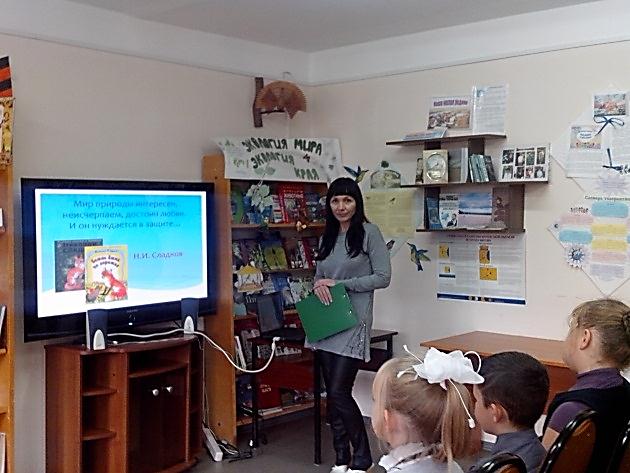 Давайте с вами обратимся к истокам жизни и творчества писателя.Николай Иванович Сладков родился 5 января 1920 года в Москве, но всю свою жизнь прожил в Ленинграде, в Царском Селе. Здесь, неподалеку от его дома, было много старых лесопарков, где будущий писатель и открыл для себя целый мир, необычайно богатый тайнами природы.Целыми днями он пропадал в самых глухих местах окружающих парков, где всматривался и вслушивался в жизнь леса. Бродя среди старых деревьев, он с детства проникся мудростью природы, научился узнавать по голосам самых разных птиц.	 Мальчику очень хотелось узнать, о чем с ним говорит лес, он очень хотел постигнуть его тайны. Коля стал с упоением читать самые разные книги о природе, а свои собственные наблюдения записывал в свой дневник, в «Тетрадь наблюдений», который начал вести во втором классе. Постепенно в дневнике место коротких записей стали дополнять истории из жизни лесных обитателей. К тому времени лес давно уже стал для него настоящим добрым другом.Но чтобы стать настоящим добрым другом всему живому миру, надо узнать 1 очень много всего о лесах и полях, реках и озерах, горах и тундре, тайге и пустынях, и еще об очень-очень многом - обо всем этом писал Николай Иванович.А чьи же книги о природе произвели наибольшее впечатление на юного Николая Ивановича, как вы думаете? Ощущение таинств природы, ее загадочной жизни, скрытой от глаз простого обывателя, во многом пришли из книг Виталия Бианки. Николай Иванович Сладков еще в юном возрасте встретился	с Виталием Бианки, которого считал своим учителем. Позже между Сладковым и Бианки завязалась	переписка, посвященная разгадкам тайн литературного творчества, писательскому озарению.Еще, будучи школьником, будущий писатель-натуралист пришел в юннатский кружок, созданный при Ленинградском зоологическом институте. «Клуб колумбов» - так называл Виталий Бианки юных натуралистов, занимающихся в кружке, а летом приглашал к себе, в Новгородскую область, чтобы ребята сами смогли познать и осознать великую Книгу Леса.Когда началась Великая Отечественная война, Николай Иванович добровольцем ушел на фронт, став военным топографом. А когда война закончилась, продолжил работать по специальности топогафа уже в мирное время.Первые рассказы были написаны им в 1952 году, а в 1953 году была напечатана первая книга Николая Сладкова - «Серебряный хвост».Произведения Николая Ивановича - это постоянный поиск ответов на самые разные вопросы, из них вы узнаете, например, как медведи по весне просыпаются оттого, что подтаявший снег им «штаны намочил», что вкуснее - ивовые почки или березовые? Вы узнаете, что существуют птицы, которые летят на зиму не в теплые края, а наоборот - прилетают к нам, в наши леса. Чего только нет в рассказах писателя, какие только тайны не раскрываются на страницах... Вот кем-то обкусанные грибы, а здесь кем-то погрызенные шишки, а тут расколотые орехи. Непременно узнать - что, как, почему происходит в лесу - вот настоящая задача для истинного любителя природы! А еще везде следы - большие и маленькие, царапины от когтей. Шаги проходившего, пробегавшего лесного зверья - прямые и петляющие. Загадочные следы скрытных обитателей леса...В книгах замечательного писателя вы всегда найдете необычайно интересные и познавательные случаи из жизни живой природы, зверей и птиц.Всего за свою насыщенную приключениями жизнь Николай Иванович написал более 60 книг. В числе самых известных можно назвать такие издания, как «Краешком глаза», «За пером синей птицы», «Осиновый невидимка», «Подводная газета», «Земля над облаками», «Свист диких крыльев» и	многие другие прекрасные книги...За книгу «Подводная газета» Николай Иванович был удостоен Государственной премии имени Н. К. Крупской.В 90-е годы вместе с Виталием Бианки, своим другом и единомышленником, Николай Сладков готовил радиопередачи «Вести из леса» и отвечал на многочисленные письма своих слушателей. Рассказывал познавательные случаи из жизни живой природы, птиц, зверей…Интересный случай произошел со Сладковым, когда он был в Азербайджане. Купив по случаю партию патефонных пластинок, как говорили - иранских. И дома - а жил он в то лето в сакле среди деревни - стал проигрывать их на патефоне... Раздалась дикая музыка: кто-то извлекал из дудки ритмические, но душераздирающие звуки.Не успел Сладков дослушать пластинку до конца, как его внимание привлекли колеблющиеся тени на земляном полу сакли. Оглянулся - на пороге, воротником раздув шеи, стоят на хвостах две великолепные очковые змеи и раскачиваются в такт музыке.До того Николай Иванович и понятия не имел, что в таких местах водятся очковые змеи. Потом оказалось - пластинка индийская: «заклинатель змей».Этот случай, описанный в очерке В. Бианки «Переводчики с бессловесного» может послужить прообразом ко всему творчеству Сладкова: «Он нашел дудку, играя на которой, в давно знакомых и больше уже не интересующих нас местах извлекает на свет неведомые нам существа...». Всем своим творчеством Сладков как бы говорит: «Не слушайте людей, которые в живых деревьях видят одни сухие дрова...».На этом наше небольшое путешествие подходит к концу. Конец путешествию, но не конец происшествиям и событиям во льдах и песке, в лесах и горах, в степи и в воде. Там и сейчас играют, охотятся, прячутся, прыгают и 	летают наши герои. Кто хоть раз их видел, тот снова захочет с ними встретиться, чтобы все о них разузнать.Для того чтобы оказаться в диком лесу, вам вовсе необязательно каждый раз брать билет на поезд и ехать в дальние края - можно просто протянуть руку к книжной полке и взять любую книгу Николая Сладкова, уютно устроиться в 	любимом уголке и перенестись в прекрасный мир природы...Обзор	книг, представленных на выставке.«И лес тихонько мне шептал»Литературный час по творчеству М. М. Пришвинадля 3-4 классов.Подготовила:Кочанова Е. И., библиотекарь читального залаПодосиновской районной детской библиотекиЛитературный час «И лес тихонько мне шептал…» библиотекарь Е.И. Кочанова подготовила и провела в течение 2015 года 3 раза (69 чел.). Ребята получили возможность совершить виртуальное путешествие по страницам биографии писателя и по страницам его книг. Из рассказа библиотекаря ребята узнали, что М.М. Пришвин был не только писателем, воспевающим родную природу, но еще и ученым, путешественником и поэтом. Дети проявляли живой интерес к творчеству Пришвина, поэтому книги с выставки «Я пишу о природе», ребята с удовольствием взяли домой прочесть.Крюкова Е.В., методист МБСХод мероприятия.Здравствуйте, ребята. Сегодня мы поговорим о писателе, которого читатели называли волшебником или колдуном, сказочным Берендеем.Он понимал птичий язык и разговор деревьев, мог ощущать дыхание и движение листвы, каждой травинки и цветка. Это писатель – Михаил Михайлович Пришвин. Секрет его колдовства – в удивительной зоркости, когда в каждой малости открывается интересное и значительное. Пришвин так писал: «Пусто никогда не бывает в лесу, и если кажется пусто, то сам виноват».Михаил Михайлович Пришвин посвящал свои рассказы и сказки неразрывной связи человека и природы. Он считал, что «чудеса совершаются везде и во всякую минуту нашей жизни. Важно только увидеть их, услышать, почувствовать сердцем». Книги Пришвина, говоря его же словами – это «бесконечная радость постоянных открытий».Мы совершим путешествие в мир книг М. М. Пришвина, мир единения человека и природы, открывая его для себя; будем учиться видеть в обычном – необычное, в обыденном – чудесное и волшебное. Вдумаемся в мысли и размышления Пришвина, человека неспокойного, с открытой и смелой душой, почувствуем красоту, точность и живописность языка Пришвина.Всё на свете имеет своё начало, свои истоки  и наше путешествие начнётся с рассказа о том, как Пришвин стал писателем. Как появился в России добрый волшебник, писатель Пришвин? Будущий писатель родился 5 февраля 1873г. в небольшом имении  Хрущево Елецкого уезда Орловской губернии. Потомок елецких купцов, он буквально с рождения оказался крепкими корнями связан с землёй, с крестьянским миром. Уже в ранние годы стало складываться поэтическое мироощущение будущего писателя – способность преобразовать в своём сознании весь видимый и слышимый мир в таинственную и прекрасную сказку. Его отец был небедным человеком, имел конный завод. По словам всех, знавших его, был неподражаемым рассказчиком охотничьих историй, тонким знатоком коннозаводского дела, любителем-цветоводом, понимал толк в живописи и неплохо рисовал. Но отец Михаила рано умер.Матери Пришвина Марии Ивановне было очень трудно растить пятерых детей, а тем более дать им достойное образование. Учился Михаил в приходской школе – вместе с деревенскими ребятишками. Будущий писатель рос в атмосфере крестьянских разговоров о земле, в атмосфере крестьянского фольклора. Десяти лет Мишу Пришвина определили на учёбу в Елецкую гимназию. В гимназии успехами он не блистал, но по географии у него были исключительно пятёрки.Во время учёбы в гимназии произошло  событие, которые оказало большое влияние на дальнейшую судьбу Пришвина – это детский «побег в Азию». Этот побег пробудил неутолимую тягу к странствиям, охоте. Мечта о путешествиях осуществилась много лет спустя. Пришвин побывал в Карелии и на Белом море, в лесах Северной Двины, в пустынях Казахстана и на Дальнем Востоке, в горах Крыма и в Заволжских лесах, и позднее об этом он напишет замечательные книги. Книги Пришвина – это его личные впечатления, это всё увиденное и пережитое им самим.По окончании гимназии, у Пришвина созревает уверенность в том, что его многострадальная родина - страна богатейших земель, более всего нуждается в специалистах сельского хозяйства. Михаил поступает в Ригу на химико-агрономическое отделение химического факультета Рижского политехнического института. Но в 1900 году он был вынужден уехать за границу в Германию, где продолжил учёбу в Лейпцигском университете. Через два года будущий писатель получил диплом агронома и вернулся на родину. Возвратившись в Россию, работал агрономом в Тульской губернии. Писал статьи и книги по специальности. Начиная с 1905 года корреспондентом в газетах «Русские ведомости», «Речь», «Утро России» и др.И вдруг – резкий перелом. Пришвин совершил поездку на Север, в Карелию, с котомкой, охотничьим ружьём и записной книжкой. Он повинуется голосу сердца – быть среди народа, слушать его удивительный язык, записывать сказки, поверья, приметы. По существу жизнь Пришвина так резко изменилась из-за его любви к русскому языку. Он вышел на поиски сокровищ этого языка, обошёл пешком весь север и написал об этом своём путешествии книжку. «Был тогда наш Север диким, людей там было мало, птицы и звери жили, не пуганные человеком, и назвал он свою первую книгу «В краю непуганых птиц».Так Пришвин стал писателем. Есть одна старинная сказка, она начинается так «Бабушка взяла крылышко, по коробу поскребла, по сусеку помела, набрала муки пригоршни две и сделала весёлый колобок. Он полежал, полежал, да вдруг и покатился – с окна на лавку, с лавки на пол, по полу да к дверям, перепрыгнул через порог в сени, из сеней на крыльцо, с крыльца во двор, да за ворота – дальше и дальше…»Пришвин к этой сказке приделал свой конец, будто за этим колобком сам он, Пришвин, пошёл по белу свету, по лесным тропам и берегам рек, и моря и океана – всё шёл и шёл за колобком. Пришвин исходил и изъездил всю среднюю Россию, Север, Казахстан и Дальний Восток. И после каждой поездки появлялись книги. Писал он только о том, что сам видел и пережил в природе.(Обзор книг)Вспоминая своё детство, Пришвин писал, как часто он «уходил на охоту за перепёлками, скворцами, соловьями, горлинками, бабочками. Ружья тогда у меня ещё не было, да и теперь в моей охоте необязательно. Моя охота была и тогда и теперь – в находках. Нужно было найти в природе такое, чего я ещё не видел и, может быть, и никто ещё в своей жизни с этим не встречался. Хозяйство моё было большое, тропы бесчисленные».Давайте представим себе, что и перед нами сейчас катится тот волшебный колобок, и мы идём вместе с ним в мир книг волшебника М. М. Пришвина.А настроят нас на это путешествие прекрасные картины природы.(аудиозапись «Голоса весеннего леса»)Итак, отправимся в путешествие. Будем искать чудеса вместе, зорко вглядываясь и внимательно вслушиваясь.Представим себе, что мы в лесу. Поют птицы, где-то журчит ручеёк, трепещут листья на деревьях. Мы отправляемся за чудесами по лесным и луговым тропинкам. В природе всё неслучайно, всё разумно. Нужно только быть внимательным, наблюдать терпеливо.Пришвин в «Лесной капели» писал: «Я переполнен счастьем, мне хочется открыть всем глаза и возможность для человека жить прекрасно…».В своих произведениях он хочет нам сказать, что всё единственно и неповторимо, всё это нужно беречь: и цветок, который нам встретился на пути, единственный, и это грустная ива, что склонилась над водой, и этот ёжик, что перебежал нам дорогу в лесу. «… То, что мы обыкновенно называем природой – леса, озёра, реки, всё это слабо, как ребёнок, и умоляет доброго человека о защите». ( рассказ «Ястреб и жаворонок»).В своих произведениях Пришвин с юмором описывает и самих животных, и их поведение, и повадки зверей, и явления природы. Читая его рассказы, становится очевидным, что писатель живёт природой, дружит с ней, разговаривает, делится с ней своими тайнами, и природа отвечает ему тем же. Например, в рассказе говорящий грач, Пришвин рассказывает, как повадился к нему на подоконник летать грачонок. Хозяин подкармливал его гречей и постоянно спрашивал: «Кашки хочешь, дурашка?». Когда через месяц закончилась крупа, и есть стало нечего, случилось вот что:- Стук, стук! – на подоконнике грач долбит в стекло.«Вот и мясо!»- явилась у меня мысль (я был очень голоден).Открываю окно, и хвать его. А он прыг от меня на дерево. Я в окно за ним к сучку. Он повыше. Я лезу. Он выше и на самую макушку. Я туда не могу, очень качается. Он же, шельмец, смотрит на меня сверху и говорит:- Хо-чешь каш-ки, ду-раш-ка? (рассказ Пришвина «Выскочка»)В рассказе Пришвина «Выскочка» - короткий рассказ, читающийся на одном дыхании. В нем автор говорит нам о повадках сорок, ворующих косточку у собаки Вьюшки. Сорока-выскочка лишилась хвоста из-за своей глупости, не послушавшись предостережений никого из своей сорочьей семьи. Умной же собаке Вьюшке достаточно было потерять одну косточку, чтобы получить урок и в следующий раз быть хитрее.Закончилось наше путешествие в царство Берендея. Ребята, природа не всем сразу раскрывает свои секреты. Свои секреты природа раскрывает только наблюдательному, заинтересованному и любящему природу человеку. В мире есть много интересного, загадочного.И узнать обо всём этом нам помогут книги. Чем больше будем читать, тем больше будем знать.Конкурс «Отгадай загадку» Ребятам необходимо отгадать загадки о животных, растениях, рыбах. Загадки написаны на карточках. Чтобы было интереснее, карточки можно сделать в форме рыб, животных, листьев разных деревьев 1. Никто ее не пугает, а она дрожит (осина) 2. Платье потерялось, пуговки остались (рябина) 3. Сама холодная, а людей жжет (крапива) 4. Стоят в поле сестрички – желтый глазок, белые реснички (ромашки) 5. Мягок, а не пух, зелен, а не трава (мох) 6. Не солнце, не огонь, а светит (светлячок) 7. Без рук, без ног, на брюхе ползает (червяк) 8. Днем молчит, ночью кричит (филин) 9. Посередь деревьев кузницы куют (дятлы) 10. Не птица, а летает (летучая мышь) 11. Желанный гость с далекого края под окном живет (ласточка) 12. Вьется веревка, на конце головка (змея) 13. Какая птица и какой цветок судьбу предскажут? (кукушка и ромашка) 14. Лето за пахарем ходит, а под зиму с криком уходит (грач) 15. Сижу на дереве: красная, как кровь, круглая, как шар, вкусная, как мед (вишня) 16. Выпуча глаза сидит, по-французски говорит, по-человечьи плавает (лягушка) 17. Две сестры весной зелены, к лету одна краснеет, другая чернеет (смородина) 18. Ниток много-много, а клубок не смотает, одежды себе не сошьет, а ткань всегда ткет (паук и паутина) 19. Не мышь, не птица, в лесу резвится, на деревьях живет, и орешки грызет (белка) 20. Под соснами, под елками лежит клубок с иголками (еж) Михаил Михайлович Пришвин умел видеть и слышать то, чего другие не замечают и проходят мимо. Книги Пришвина – это бесконечная радость постоянных открытий. Среди забот и трудов, радостей и огорчений мы забываем об утренних зорях, о вечерних зарницах, о сверкающих звездах. А Пришвин в своих произведениях показывает нам, насколько прекрасен и удивителен наш мир.Музей-усадьба Михаила Михайловича Пришвина расположен недалеко от Москвы в деревне Дунино на живописном берегу Москвы-реки. Дом был построен в к. Х1Х-н. ХХ в., тогда же сложилась усадьба с аллеями и лугом. Пришвин купил дом в 1946 году и проводил здесь каждое лето.Ролик М. Пришвин «Лесной хозяин», Ролик «Осень»Список литературы.Пришвин, М. М. Глаза земли [Текст]/ М. М. Пришвин. – Москва: Просвещение, 1989. – 303 с.: ил. – (Школьная библиотека) Пришвин, М. М. Избранное [Текст]/ М. М. Пришвин. – Москва: Московский рабочий, 1971. – 512с. - (Школьная библиотека)Русские писатели. Биобиблиографический словарь [Текст]: В 2-х ч. Ч.2 М-Я; / редкол.: Б. Ф. Егоров и др. ; под ред. П.А. Николаева. – Москва: Просвещение, 1990. – 448 с., 4ил.Как становятся волшебниками? [Текст] // [Электронный ресурс]. Режим доступ: http:// gigabaza.ru/doc/75105.htmlПисатели и экология.Беседа-обзор для учащихся 6-11классов.Подготовила: Требунских Т.В., библиотекарь Пинюгской библиотеки семейного чтения им. А. СувороваОтношение человека к природе давно стало вопросом нравственности. Поэтому цель литературного обзора - помочь учащимся осознать свою моральную ответственность за судьбу родной земли; формирование экологической культуры. Анализируя произведения Ч. Айтматова и В. Астафьева, ребятам предлагается проследить, как раскрывается эта тема, что нужно сделать для того, чтобы достигнуть гармонии между человеком и природой.  Ребята с интересом слушали беседу-обзор. Подготовлен и проведён в 2015 году для учащихся 10-11 класса.  (присутствовало 42 чел.)Летовальцева Е.Г., заведующая библиотекой семейного чтения им. А. Суворова«Любовь к природе, впрочем, как и всякая 		человеческая любовь, несомненно 		закладывается у нас в детстве».						(И. Соколов – Микитов)Природа! Сколько о ней сказано прекрасных слов. Она воспета поэтами А.С. Пушкиным, С.Ю. Лермонтовым, Некрасовым, Тютчевым. Отношение этих поэтов к природе созерцательное.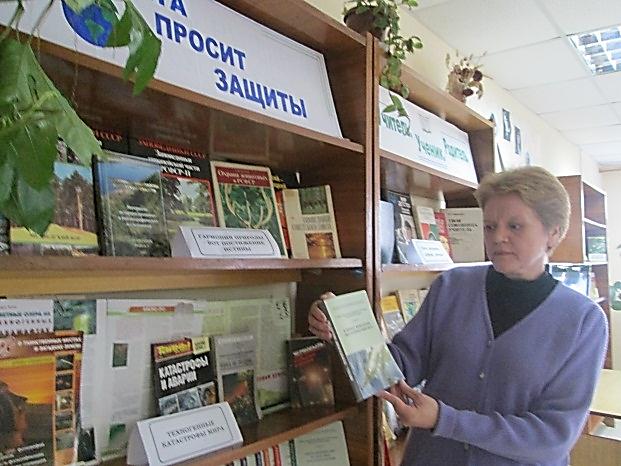 Настоящим живописцем был Пушкин:Унылая пора! Очей очарованье!Приятна мне твоя прощальная краса…Отношение человека к природе Пушкин считает одним из главных критериев духовности. Его любимые герои понимают и ценят общение с природой: Татьяна (русская душою, Сама не зная почему)С её холодною красоюЛюбила русскую зиму… («Евгений Онегин»).«Царством дивным» называл природу М.Ю. Лермонтов, посвятивший ей немало поэтических строк. Идея тождества человека и природы пронизывает всю лирику Тютчева и Фета. Сельский психологический пейзаж часто встречается в произведениях Тургенева. Описание природы в «Записках охотника» производит сильное впечатление. Л.Н. Толстой видит в природе начало вечной жизни. Небо Аустерлица в «Войне и мире» - символ мудрости и космического покоя.Конечно, было бы неверным сказать, что между природой и человеком существовала полная гармония и наши классики воспевали всё гармоническое. Совсем нет. Так, в стихотворении М.Ю. Лермонтова «Три пальмы» человек предстаёт как разрушитель, он вносит в мир страдания и гибель:По корням упругим топор застучал,И пали без жизни питомцы столетий…А завершается стихотворение и вовсе страшной картиной: «И ныне всё дико и пусто кругом…»Это закономерный итог вражды человека с природой.И в этом противостоянии Лермонтов на стороне природы, он не может понять человека, осуждает его.И героиня поэмы Н.А. Некрасова «Саша» плакала, видя, как лес вырубали, ей и много лет спустя было «его жалко до слёз»А герой романа И.С. Тургенева «Отцы и дети» Евгений Базаров говоря, что «природа – не храм, а мастерская, и человек в ней работник», перед смертью возвращается к природе, понимая, что перед лицом природы человек кажется жалкой песчинкой.Человеческая культура тесно связана с природой.Во взаимодействии с природой человек, осознав её законы, должен выработать такую стратегию деятельности, которая привела бы не к упадку, а к расцвету биосферы. Но всегда ли человек поступает так.Поэтому не случайно многие современные писатели бью тревогу, стремясь предупредить людей о том, что человек-часть природы и, уничтожай её, он уничтожает самого себя.Леонов Л. В романе «Русский лес» говорит о настоящем и будущем страны, которое воспринимается в тесной связи с сохранностью природных богатств. Главный герой романа - Иван Матвеевич Вихров, лесник по профессии и призванию, так говорит о русской природе: «Пожалуй, никакие лесные пожары не нанесли столько ущерба нашим лесам, как этот обольстительный гипноз былой лесистости России. Истинное количество русских лесов всегда измерялось с приблизительной точностью».У Валентина Распутина в повести «Прощание с Матёрой» речь идет  о жизни и умирании маленькой деревеньки Матёра, что на реке Ангара. На реке строят Братскую ГЭС, и все «ненужные» деревни и острова необходимо затопить. Жители Матёры не могут смириться с этим. Для них затопление деревни – их личный Апокалипсис. Валентин Распутин родом из Иркутска, и Ангара для него – родная река, и от этого только громче и решительнее он рассказывает о ней, и о том, как органично всё в природе устроено изначально, и как легко эту гармонию разрушить. Как пожарный набат звучит голос Распутина: мы все вместе ответственны за порядок в своём доме, нам его сообща и наводить.Ч. Айтматов затрагивает тему отношения природы и человека в романе «Плаха». Бескрайние степи, зелёные долины, высокогорные тропы – всё поражает неповторимой красотой. С особым восхищением автор описывает те моменты, когда на какое-то время в природе возникает «изначальное равновесие». Но нарушается оно людьми. Человек становится более жестоким от поколения к поколению. Сначала охотники приходили в Моюнкумскую степь, вооружённые стрелами. Они не приносили большого ущерба природе. Но пришло время и человеко-боги стали устраивать облавы на машинах и вертолётах. И нельзя назвать их охотниками, это «расстрельщики, косящие всё живое, как будто сено на огороде». Человек своими руками рушит многокрасочный и многонаселённый мир природы. Писатель предостерегает, что бессмысленное истребление животных – угроза земному процветанию.Становится не по себе, когда читаешь про варварскую облаву на сайгаков: «...по степи, по белой снежной пороше катилась сплошная черная река дикого ужаса». Это избиение сайгаков читатель видит глазами волчицы Акбары: «Страх достиг таких апокалиптических размеров, что волчице Акбаре, оглохшей от выстрелов, казалось, что весь мир оглох и онемел, что везде воцарился хаос и само солнце ... тоже мечется и ищет спасения и что даже вертолеты вдруг онемели и уже без грохота и свиста беззвучно кружатся над уходящей в бездну степью, подобно гигантским безмолвным коршунам...».Ставя человека в положение «царя» по отношению к животным, автор показывает, что такая позиция человека чревата трагедией, что природа будет мстить человеку за истребление «братьев меньших». И природа в лице волков мстит людям. Образ волков – это рисунок мира, совершенно не похожий на человеческий. Но в него из жизни людей перенесены такие высокие понятия, как Преданность, Милосердие, Любовь, Мудрость, утраченные, по мнению автора, человеком. Волчица Акбара наделена писателем нравственной памятью. Она не только олицетворяет собой несчастье, постигшее ее род, но и осознает это несчастье как нарушение нравственного закона. В навязанных ей человеком жестоких обстоятельствах она вынуждена вступить с ним в смертельную схватку. Да и можно ли назвать этим словом тех, кто стреляет из пулемётов по беззащитным животным? Это нелюди, то есть существа без чести и совести. С чувством полнейшей безнаказанности они совершают преступления против природы и человека.В своих произведениях писатели обращаются, прежде всего, к каждому из нас. Чтобы мы помнили, что человек и природа – понятия, неотделимые друг от друга. Убивая природу, человек обрекает себя на гибель. И современная литература, наследуя и развивая традиции классиков, воспитывает в читателе чувство единения с землёй, которая у нас у всех одна. Имя ей – РОДИНА.Человек и природа – одна их самых главных проблем, которые волнуют литературу. Чем больше люди берут от природы, тем с большим вниманием и ответственностью они должны подходить к сохранению и воспроизводству окружающей среды.Время смены цивилизаций ответственное и опасное.Новая цивилизация, наверное, не захочет глобальных экспериментов – социальных, экономических, религиозных. Её цель – экономическое благополучие – должна будет подчинить себе и экономику, и политику, и просвещение». А благополучие – это не только крыша над головой, автомобиль, красивая одежда. Благополучие немыслимо без здоровой пищи, без чистого воздуха, чистой воды, без радующего глаз пейзажа, без цветов и пения птиц. Мудрость состоит в том, чтобы сегодня, предрешая завтрашний день, помнить об этом.Будущее Земли в руках людей. Это утверждает  поэт А. Плотников в стихотворении «Чёрные пятна»:Океан седой гремит набатно,Он таит обиду в глубине,Чёрные раскачивая пятнаНа крутой разгневанной волне.Стали люди сильными, как боги,И судьба Земли у них в руках.Но темнеют страшные ожогиУ земного шара на боках.Широко шагает новый век,На Земле уж белых пятен нету.ЧёрныеСотрёшь ли, человек? Само существование человека в будущем в прямой зависимости от того, быть или не быть природе»,- говорит один из героев романа Абиджамила Нурпеисова «Долг».Человек не имеет права быть бездушным и бесконтрольным потребителем природы, ибо «все драгоценное, чем обладает человек, - всего лишь долг, должок, которые следует в предписанный срок вернуть, или одолжение, за которое должно сполна воздать»И в заключении хочется закончить эту беседу словами Ч. Айтматова: «Мне кажется, что литература должная поднять свой голос, не только вообще в защиту природы, но проявить особую заботу о том морально-психологическом комплексе человеческой души, который связан с восприятием природы. Литература должна этим заняться – это её долг, её миссия».Литература:Айтматов, Ч. Плаха : роман / Чингиз Айтматов.- Москва, 1984.Леонов, Л. Русский лес : роман / Леонид Леонов.- Москва, 1975.Распутин, В. Прощание с Матёрой : повесть / Валентин Распутин.- Москва, 1990.Человек и природа : сборник методических материалов.- Киров, 2006.Человек и природа в произведениях художественной литературылитературный обзор для старшеклассников.Составитель: Крюкова Е.В., методист МБСЛитературный обзор представляет собой анализ произведений писателей, которые помогают формировать эмоционально-положительное, бережное, ответственное отношение к миру природы и окружающему миру в целом. Главная цель обзора - формирование интереса читателей к произведениям отечественных писателей, а также показать взаимосвязь нравственности личности и состояния окружающей среды. Не то, что мните вы, природа:Не слепок, не бездушный лик -В ней есть душа, в ней есть свобода,В ней есть любовь, в ней есть язык...Ф. Тютчев«Природа! Она вечно говорит с нами!» - писал когда-то великий Гёте. Глубокий смысл этих слов поэта в напоминании нам о том, что между человеком и природой постоянно идёт диалог. Причём не столько мы с ней разговариваем, сколько она с нами. Но всегда ли человек слышит её голос? Ответ на этот вопрос – главная тема художественной литературы о природе и её отношениях с человеком.Тема природы – одна из древнейших и вечных в мировом искусстве, и в каждую историческую эпоху. Она осмысливается по-новому, каждый раз обретает конкретное наполнение. В русской классике уделялось много внимания теме «человек и природа». Описание природы не просто фон, на котором разворачивается действие, она имеет важное значение в общей структуре произведения, в характере персонажа, ибо в отношении к природе раскрывается внутренний облик человека, его духовная сущность. Имена почти всех наших мастеров слова связываются с живописными деревенскими местами. Пушкин неотделим от Михайловского и Болдина, Тургенев – от Спасского-Лутовинова, Некрасов – от Карабихи и Грешнёва, Достоевский – от Старой Руссы. «Без Ясной Поляны, - любил повторять Лев Толстой, - не было бы ни меня, ни моих сочинений.У истоков реалистического пейзажа в русской литературе XIX века стоит Александр Сергеевич Пушкин. Именно у него впервые появляется русская природа с её скромной, словно запрятанной прелестью. Описания природы в его поэзии отличаются чистотой, праздничной свежестью, торжественной приподнятостью. Достаточно вспомнить хрестоматийное: «Мороз и солнце;  день чудесный!». Или «Зима. Крестьянин торжествуя, на дровнях обновляет путь…». Или описание времён года: «Гонимы вешними лучами», «Уж небо осенью дышало». В этой простоте – секреты неумирающей силы воздействия пушкинского слова.Продолжателем пушкинских традиций в создании лирического пейзажа является Михаил Юрьевич Лермонтов. Если в его романтической поэзии сияющие вершины Кавказа символизируют красоту, абсолютную свободу, гордое и непреклонное одиночество, то в его прозе проявляется совершенно иная природа. В «Княжне Мери» писатель замечает и ветки цветущих черешен, которые усыпают письменный стол белыми лепестками, и шумящие целебные ключи, и чистый, свежий, как поцелуй ребёнка, горный воздух.Первозданной чистотой и благоухающей свежестью проникнуто описание раннего летнего утра накануне дуэли Печорина с Грушницким: «Солнце едва выказалось из-за зеленых вершин, и слияние теплоты его лучей с умирающей прохладой ночи наводило на все чувства какое-то сладкое томление… Я помню - в этот раз, больше чем когда-нибудь прежде, я любил природу. Как любопытно всматриваться каждую росинку, трепещущую на широком листке виноградном и отражавшую миллионы радужных лучей! Как жадно взор мой старался проникнуть в дымную даль!».Дальнейшее расширение «географии» литературного пейзажа мы находим в прозе Николая Васильевича Гоголя, который в пушкинских традициях описывает упоительные и роскошные малороссийские летние дни, чудный Днепр, который «вольно и плавно мчит сквозь леса и горы полные воды свои». В историю литературы Гоголь вошёл как первооткрыватель красоты украинской степи. Эту привлекательность и скрытое очарование украинских степных просторов воспевает писатель в «Тарасе Бульбе», «Мёртвых душах» и других произведениях.В творчестве Ивана Сергеевича Тургенева пейзаж перестал быть фоном, на котором разворачивается действие, он превратился в полноправный компонент поэтической структуры, а подчас и в одно из главных действующих лиц. Природа в романах Тургенева живёт собственной жизнью, находится в постоянном движении и развитии. Описания природы у него проникнуты лирической теплотой, эмоциональной взволнованностью. Не случайно рассказ Тургенева «Живые мощи» поразил в своё время его французских друзей, в том числе Жорж Санд, Александра Дюма и др. В XX веке немецкий писатель Томас Манн восхищаясь описанием раннего летнего утра в этом рассказе, считал его «обворожительным примером наслаждения природой и радостно-здорового ощущения жизни, свойственного русскому человеку».О целительной силе природы писал Сергей Тимофеевич Аксаков в книге «Записки ружейного охотника»: «Чувство природы врождённо нам всем, от грубого дикаря до самого образованного человека. Деревня, мирная тишина, спокойствие! Сюда надо бежать от праздности, пустоты интересов; сюда же хочется бежать от суетливой внешней деятельности, мелочных, своекорыстных хлопот, бесплодных, хотя и добросовестных мыслей и забот! На зелёном, цветущем берегу, над тёмной глубью реки или озера, в тени кустов, под шатром кудрявой ольхи, тихо трепещущей своими листьями в светлом зеркале воды, - улягутся мнимые страсти, утихнут мнимые бури, рассыплются самолюбивые мечты, разлетятся несбыточные надежды! Вместе с благовонным, свободным, освежительным воздухом вдохнёте вы в себя безмятежность мысли, кротость чувства, снисхождение к другим и даже к самому себе. Неприметно, мало-помалу, рассеются это недовольство собою и презрительная недоверчивость к собственным силам, твёрдости воли и чистоте помышлений - эта эпидемия нашего века, эта чёрная немочь души…».Природа в произведениях Льва Николаевича Толстого приобретает глубокий социально-этический смысл, это также фон, на котором происходят внутренние переживания героев. Это сфера, в которой с человека сбрасывается всё искусственное, наносное, фальшивое и обнажается его внутренняя сущность.Сокровенно-любовное отношение к природе проявляется в описании зимнего леса во время катаний молодых Ростовых: писатель подчёркивает переливающиеся загадочные тени, алмазные отблески лунного света и пронзительный визг каких-то существ.Сквозь всё творчество Толстого проходит мотив контрастного противопоставления гармонии природы и неустроенности социальной жизни, когда люди, не замечая окружающей красоты, живут по законам, противным человеческой природе. Впервые этот мотив возникает в рассказе «Набег», где, «примитивная красота и сила» природы противопоставлена ужасам войны: «Неужели тесно жить людям на этом прекрасном свете под этим неизмеримым звёздным небом? Неужели может среди этой обаятельной природы удерживаться в душе человека чувство злобы, мщения или страсти истребления себе подобных?».С особой силой звучит этот мотив в «Войне и мире», где писатель противопоставляет мирной природе природу, обезображенную войной. До начала сражения Бородинское поле предстаёт перед Пьером Безуховым во всей своей красоте, в чистом утреннем воздухе, пронизанном лучами яркого солнца. После сражения Бородино выглядит иначе: «Над всем полем, прежде столь весело-красивым, с его блестками штыков и дымами в утреннем солнце, стояла теперь мгла сырости и дыма и пахло странной кислотой селитры и крови. Собрались тучки, и стал накрапывать дождик на убитых, на раненых, на испуганных, и на изнуренных, и на сомневающихся людей. Как будто он говорил: «Довольно, довольно, люди. Перестаньте... Опомнитесь. Что вы делаете?».В статье «Толстой и природа» русский философ Григорий Плеханов писал: «Толстой любит природу и изображает её с таким мастерством, до которого, кажется,  никто и никогда не возвышался. Это знает всякий, читавший его произведения. Природа не описывается, а живёт у нашего великого художника».Русские писатели уже в прошлом веке заговорили о симптомах того явления, которое в наши дни получит название «экологический кризис». О повсеместном облесении России писал Достоевский в романе «Подросток». Грустной иронией проникнуты слова одного из героев романа: «Ныне безлесят Россию, истощают почву… Явись человек с надеждой и посади дерево – все засмеются: «Разве ты до него доживёшь?».Горечь и обида за тот «непорядок, который наблюдается в природе», звучит в рассказах Антона Павловича Чехова «Скрипка Ротшильда» и «Свирель». Старик пастух в последнем рассказе с тоской говорит о том, что год от года исчезают в лесах гуси и тетерева, журавли и утки, в морях и озёрах выводится рыба, реки сохнут и мелеют. Автор проницательно улавливает связь между оскудением природы и потребительской практикой общества: «Ну, я допускаю, руби леса из нужды, но зачем истреблять их? – спрашивает доктор Астров. - Русские леса трещат под топором, гибнут миллиарды деревьев, опустошаются жилища зверей и птиц, мелеют и сохнут реки, исчезают безвозвратно чудные пейзажи… Человек одарён разумом и творческой силой, чтобы преумножать то, что ему дано, но до сих пор он не творил, а разрушал. Лесов всё меньше и меньше, реки сохнут, дичь перевелась, климат испорчен, и с каждым днём земля становится всё беднее и безобразней».В самом начале творческого пути Чехов проявляет себя искусным пародистом. Он может создать в духе Гоголя своеобразный комический пейзаж: «Луна, полная и солидная, как генеральская экономка, плыла по небу» (рассказ «Трифон»). «Майский полдень. В воздухе пахнет постными щами и самоварной гарью» (рассказ «Кулачье гнездо»). Вместе с тем молодой Чехов может описать наступление тёплой летней ночи в тургеневской манере, для которой характерно обилие зрительных, слуховых, осязательных деталей.Постепенно Чехов приходит к убеждению, что новая манера изображения природы должна отличаться лаконичностью. Следуя этому принципу, Чехов заменяет всестороннюю детализированность одной броской, эффективной деталью, которая позволяет создать запоминающуюся и впечатляющую картину природы.Природа и человек в русской литературе находятся в тесной взаимосвязи, взаимно влияя друг на друга. Вслед за Толстым Чехов отказывается рассматривать человека как простого созерцателя природы. У Чехова никогда не бывает безлюдных пейзажей. Чехов в своём творчестве утверждал, что «вся энергия художника должна быть обращена на две силы: человек и природа».Сквозь всю русскую литературу, начиная с Пушкина и Гоголя и кончая Буниным, проходит образ цветущего весеннего сада, который в последней пьесе Чехова приобретает символическое звучание. Отношение к вишнёвому саду и его судьбе определяет нравственный облик героев пьесы и разделяет их на две категории. С одной стороны – Шарлота, Симеонов-Пищик, Яша, для которых безразлично, что станет с вишнёвым садом. С другой – Раневская, Гаев, Аня, Фирс, для которых вишнёвый сад – это нечто большее, чем объект купли. Для Симеонова-Пищика, Шарлотты, Яши прошлого не существует, и потому они не могут понять, что продать вишневый сад или разбить его на участки для сдачи дачникам - значит совершить нравственное преступление, осквернить память о прошлом, без которой не может быть человека. Растерянность Лопахина после покупки сада не случайна. Она многозначительна, как впрочем, любая, самая мелкая деталь у Чехова. Сохранив в себе душевную чистоту, способность «помнить себя», он сохранил связь с прошлым, и потому с такой болью ощущает тяжесть совершённого нравственного преступления.Для русских писателей XIX века гармония природы и человека была естественным условием развития жизни. Природа помогала русским писателям постичь тайны мироздания, единство и взаимосвязанность всего живого на земле, открывать смысл жизненного предназначения, и неслучайно продолжатель классической традиции Михаил Михайлович Пришвин уже в XX веке скажет: «Когда пройдут февральские метели, все лесные существа мне становятся, как люди в стремительном движении к их будущему Маю. Тогда в каждом мельчайшем семечке таится будущий праздник, и все силы природы работают на то, чтобы ему процвести». Весенний расцвет природы и стремление человека к раскрытию своих духовных и физических возможностей есть, по мнению Пришвина, тот самый «праздник жизни», который представляет цель и смысл человеческого существования.В произведениях дооктябрьского периода «В краю непуганых птиц» (1907), «За волшебным колобком» (1908), «Адам и Ева» (1911), «Чёрный араб» М. Пришвина влечёт давняя мечта русских людей о чудесной стране, стране «голубых бобров», «непуганых птиц», невиданно прекрасной природы. Герой повести «Жень-шень» начинает с тог же, что и герой раннего творчества Пришвина. В поисках «корня жизни», смысла бытия он уходит от жестокости мира, от бессмысленной смерти и грома орудий в девственные леса и радуется счастливому случаю жить по своей воле. И, как герой дооктябрьских произведений, он убеждается вскоре, что и к этим «нетронутым» краям уже протянулась убийственная рука, признающая только силу. Губительные следы её замечает он в большом и малом: звери, которых не могло в своё время выгнать даже оледенение субтропической зоны, разбегаются от грохота пушек, а одно из самых чудесных творений природы олень-цветок, самочка Хуа-лу предстаёт перед ним с дырочкой в ухе. Кто-то уже прицелился и пустил в неё страшную пулю.Главный герой постепенно понимает, что невозможно человеку совсем отказаться от того, чтоб «присвоить и цветок, и оленя, и птицу», но можно так пользоваться дарами природы, чтобы при этом не расхищать, не уничтожать, а умножать богатство природы.Творчество М. Пришвина – своеобразная увертюра к современным вариациям проблемы взаимоотношений человека и природы.С древнейших времен  и до наших дней все устремления человечества – социальные, нравственные, духовные - были связаны с природой. Стихии – земля, воздух, огонь, вода – всегда занимали видное место в художественном познании человеком самого себя. От «Слова о полку Игореве» до поэмы А. Блока «Двенадцать», от русской былины о пахаре до современной «деревенской прозы» наша литература связывала жизнь и судьбу русского человека с жизнью и судьбой русской природы.В центре проблемы «человек-природа» в литературе и искусстве начала и середины XX века был человек, преобразующий природу. Мастерам искусства в раздумьях, «каким должен быть советский пейзаж, «прекрасное лицо родины», виделось в лесах строек, электромачт, заводских труб. Новостройки с их гигантским размахом разрушали «вековечный застой» природы и звали к «новым завоеваниям». Чем больше было воздействие человека на окружающий мир, чем грандиознее масштабы строек, тем величественнее выглядел творец, тем гармоничнее представлялось сочетание красоты естественной и красоты индустриальной.Вторая половина XX века резко сместила акценты, поставив человечество перед необходимостью пересмотреть основы своих взаимоотношений с природой.Никогда раньше воздействие на природу такого сильного влияния на жизнь общества, никогда раньше последствия взаимодействий не приобретали такого глобального характера, как в наше время. Эта тенденция, звучавшая в полную силу уже в «Русском лесе» Леонида Леонова, вылилась в советском искусстве в целое направление «природоохранного» содержания. Главная тема романа – тема родины и её природы, а основная сюжетная линия – столкновение разных точек зрения на проблемы лесопользования, спор ученых-лесоводов Вихрова и Грацианского о судьбе русского леса. Вихров призывал соотносить процент вырубки лесов с их приростом, Грацианский, который представляет собой циника и эгоиста, жаждущего славы и признания, прикрываясь лозунгами о плановом производстве, выступал за бесконтрольность в лесных делах. «Для меня «Русский лес» - это раздумья о прошлом, настоящем и будущем моей Родины и моего народа», - говорил сам автор. Действительно, стоит внимательно вслушаться в лекцию, которую читает студентам ученый Иван Вихров, чтобы понять, что за его размышлениями о русском лесе скрывается целая философия жизни и места в ней каждого поколения. «Нет такого пункта в едином организме природы, длительное воздействие на который не сказалось бы в самых отдаленных областях». Природа словно бы вверяет свои сокровища благоразумию человека, и его задача - не повредить ее тонкий механизм. В романе звучит актуальная для современной литературы мысль о бережном отношении ко всему живому на Земле: от слабой и беззащитной клетки до высшего разумного существа - человека.Леонов предугадал те острейшие проблемы, которые несколько позднее поставило вперёд бурное развитие научно-технической революции. Опережая время, писатель поднял свой голос в защиту природы, когда вопросы охраны природы ещё не стояли так остро, года «легко было прослыть бездельником, вступаясь за лес».Во второй половине XX века противоречия, обнажённые Л. Леоновым, обретают всё новый смысл и новые глубины. Мир заговорил об экологическом кризисе, о трагедии природы. В литературе происходит переосмысление отношений к природе. Поэт Сергей Викулов, полемизируя с теорией «покорителей природы», напишет:Какие снятся рекам чудеса Не трудно угадать теперь, пожалуй, В глубинах отраженные леса И рыбы, как блескучие кинжалы.Продравшийся сквозь чащу напролом, И капли с губ роняющий сохатый, И лебедь, розовым крылом По синей глади бьющий, как лопатой.Не учиняй в чужом дому разбой, Топор вгоняя в комель с разворота И помни, в этот дом  Тебе всегда распахнуты ворота.Говоря о том, что мир природы становится с каждым годом всё беднее, поэт Владимир Фёдоров предлагает свою программу спасения природы и человека: Чтобы мир спасти,Нам нужно, не теряя годы,Забыть все культыИ ввестиНепогрешимый Культ природы.Тогда же поэт Михаил Дудин, обращаясь к жителям планеты, говорил:Берегите молодые всходыНа зелёном празднике природы.Небо в звёздах, океан и сушуИ в бессмертье верящую душу, -Всех судеб связующие нити.Берегите Землю! Берегите!Самые различные философские аспекты взаимоотношений человека и природы глубоко исследуются «Царь-рыбе» Виктора Астафьева. Писатель обозначил жанр своей книги как «повествование в рассказах». Каждый из рассказов является своеобразной кульминацией тех или иных человеческих настроений, переживаний, навеянных общением с природой.Рассказы, открывающие повествование, написаны от первого лица. Лирический герой встречается с разными людьми, старается понять их, увидеть смысл их действий, взаимоотношений.Астафьев уже на первых страницах повествования признаётся в сокровенной близости к природе, в душевной необходимости остаться с ней один на один, «посидеть у костра в тайге, ещё не тронутой, точнее сказать, не поувеченной человеком». Для художника, чувствующего «душу природы», выражения «тайга-мама», «матерь-природа» - не просто красивые слова. Это   понятия – убеждения, наполненные конкретным содержанием, сыновней болью за всё живое.Мир природы и мир человека тесно переплетены, взаимосвязаны, и потому в исследованиях человеческих характеров, мотивов их действий, их отношений к природе основная тональность рассказов остаётся той же, что и в исследовании природы. Тайга влечёт к себе писателя не только сама по себе, влечёт обещанием согласия, способностью к душевному умиротворению.Тайга не обманула: в одну из таких ночей, на берегу таёжной речки к писателю нисходят тот покой и утешение души, которые старомодно именуются блаженством.«Казалось, тише, чем было, и быть уже не могло, но не слухом, не телом, а душою природы, присутствующей и во мне, я почувствовал вершину тишины, младенчески пульсирующее темечко нарождающегося дня – настал тот краткий миг, когда над миром парил лишь божий дух един, как рекли в старину».Богата природа: не успевает поплавок коснуться воды, а уже нужно подсекать хариуса или ленка; одного крупнее другого. Но это только в тех труднопроходимых местах, где люди бывают редко. Реки же, доступные людям, оскудели так, что если и осталась там рыба, то та лишь, что «плавает с порванными губами или кончила противокрючковые курсы».  Можно ли назвать  богатством то, что скудеет на глазах с неимоверной быстротой?Щедра природа: охотники, приехавшие на промысел в глубины тайги, быстро запасаются на всю зиму и рыбой и разной ягодой. Но тут же оказывается, что нет главного – корма для песцов: в тундре мор лемминга, которым питается песец, и потому не будет ни удачной охоты, ни просто никакой охоты.Немало боли в «Царь-рыбе» от картин израненной, повреждённой тайги. Даже Командор (рассказ «У золотой карги») - казалось бы, огрубевший и озверевший вовсе – сознаёт: если б рыба умела плакать, «все реки, моря ревмя ревели бы».Философия природы, поиски основ современного взаимоотношения с окружающей средой включают в себя в «Царь-рыбе» и анализ последствий, к коим ведёт нарушение законов природы.Тайга всегда являлась прибежищем всякого рода бродяжного люда, укрывающегося от законов общества, противопоставившего себя обществу. Но подлинные законы тайги всегда были связаны с понятием «общество»: «… сибиряк и природой самой приучен почитать «опчество», считаться с ним». В тайге невозможно продержаться долго без поддержки «опечества». Браконьерство по сути своей оказывается противоположностью народной традиции, нарушением вековечного требования «почитать общество».Понятие счастья подменяется «фартом добытчика». Но ни для кого из браконьеров «фарт» не обернулся счастьем: погиб на промысле старик Куклин (рассказ «Рыбак Грохотало») «канул в воду и с концом. Лоскутка не нашли!». Погиб предусмотрительный ко всему, что касалось собственной персоны, Гога Герцев (рассказ «Сон о белых горах»), на грани гибели оказался Игнатьич, ещё раз вынуждая убедиться в древней истине: убивая других, убиваешь себя (рассказ «Царь – рыба»).Для Игнатьича – нет никакой необходимости изловить царь-рыбу. Напротив, голос нравственности, остатки совести требуют, чтоб он отпустил её. Но он решает брать рыбу, наперекор голосу совести, наперекор народной мудрости.Старик благороден в честном соперничестве с морем и в рыбе, попавшей на крючок, чувствует красоту, ловкость и благородство: «Ни разу в жизни я не видел существа более громадного, прекрасного. Спокойного и благородного, чем ты».Когда «реки царь и всей природы царь» оказываются на одной ловушке, повязанные «одним смертным концом», гибель одного ведёт к гибели другого. Спасение человека – только в спасении природного существа. Когда уходит рыба, человеку, уже переходившему «в иной мир», становится легче. «Телу от того что рыба не тянула вниз, не висела на нём сутунком, а душе – от какого – то, ещё не постигнутого умом, освобождения».Астафьев всем своим повествованием утверждает: природу можно уничтожить, но её нельзя победить; природу можно уничтожить, но уничтожение природы есть самоуничтожение человека, уничтожение человеческого в человеке. Через анализ браконьерских «законов», противостоящих выработанным общество «законам природы», писатель приходит к выводу: у человека только один путь взаимодействия с природой – путь сотворчества. Человек должен продлить всякую жизнь на земле, чтоб продлился он сам.Пусть мы мудры, удачливы, двуноги,Истории земной поводыри,-Для младших братьев всё же мы не боги,А просто самозваные цари. 	В. ШефнерВ мировой литературе есть немало увлекательных произведений, «героями» которых являются животные.В советской литературе появлялось немало интересных произведений, изображающих человека в его отношениях с самыми различными животными: повесть М. Алексеева «Карюха», рассказы Г. Матевосяна «Буйволица», С. Залыгина «Коровий век», В. Белова «Рассказы о всякой живности».Главенствующее место в галерее образов животных занимает собака. Бим в повести Троепольского «Белый Бим чёрное ухо», Бойе и Розка в «Царь – рыбе» В. Астафьева, Джим в «Его батальоне» В. Быкова и множество других интереснейших по «характеру» собак напомнили, в последнее время, о своей верности человеку. Все они очень близки в главной своей сути – преданности людям, готовности служить, но различны по натуре, по своей судьбе и по той роли, которую им пришлось сыграть в судьбах людей.Своеобразное воплощение человечности видит в своей собаке комбат Волошин, герой повести Василя Быкова «Его батальон».Джим для Волошина – прежде всего надёжный помощник. Впервые без Джима пробираясь ночью от одного подразделения к другому, комбат вспоминает, как в таких ситуациях терялись. Исчезали люди – вероятнее всего, попадали в руки вражеской разведки. Когда бы Джим был рядом – не возникали б подобные мысли. С ним всегда надёжнее и безопаснее. Но Джима у комбата «забрал» генерал, и «щемящее чувство потери» не покидает Волошина. Он был дня него «чем – то глубоко личным, почти интимным, чем – то из того. Что начисто вытравляла в человеке война и что можно было скорее почувствовать, чем сформулировать словами».В повести Гавриила Троепольского есть люди, которые привязаны к Биму, чувствующие ответственность за него. Как за человека. И есть «тётки», из-за которых собака начинает терять веру в людей.С тётки начались гонения Бима, тёткой и завершились. Она присвоила право решать его судьбу; по домыслу и привычке охаивать всех, объявляла его - то кусающимся, то вовсе бешенным. Наконец объявила Бима «своей» собакой, и отправила на смерть. «На Бима она смотрела надменно, презрительно, уничтожающе и гордо, с сознанием чувства собственного достоинства, превосходства и правоты».По надменному праву объявлять природу «ничьей» или своей и распоряжаться ею, как собственностью, убили Бима.По праву превосходства отобрали у Волошина Джима. Проходя, автоматной очередью прошили насквозь Бойе, ни за что, ни ради чего. (Астафьев «Царь – рыба» рассказ «Бойе») Поистине, судьба лучшего друга человека отражает судьбу всей природы, как облагороженной, так и обезображенной, истерзанной – той, которой создали, «собачью жизнь», которая, даже по признанию браконьеров, вся была несмолкающим собачьим воем, если б могла. Отношения с собакой раскрывают и ещё одну закономерность человеческого воздействия на природу: на освоение, облагораживание нужны века, перечеркнуть же достигнутое сотнями поколений можно одним бездушным, безответственным шагом. Собака, очеловеченная более других животных, тем не менее, легко возвращается в состояние дикости, как только выходит из-под влияния человека, становится бездомной.Г. Троепольский в «Белом Биме» даёт историю одичания «лохматок»: хозяева переехали из маленького домика в современную квартиру со всеми удобствами и бросили Лохматку на произвол судьбы.Василий Песков в книге очерков «Дороги и тропы» рассказывает уже о целых стаях одичавших собак, о том вреде, который они наносят.Поэтический образ очередного изгоя – вороны – создаёт Г. Троепольский «Спасите серую ворону»: «спасите серую ворону – отличного санитара местожительства людей. Спасите её от истребления, ибо она помогает очищать от нечистот местность вокруг нас так же, как сатирик очищает общество от духовных нечистот, спасите серую ворону за это самое; пусть она немного воровка птичьих яиц, на то она и серая ворона, чтобы птицы умели строить гнёзда; спасите эту насмешницу, единственную птицу, обладающую наглостью наивности настолько, что она в глаза человеку может так и ляпнуть с дерева: «Ка-ар-ар!» (Уходи дурак!»)В общем контексте повести и близких ей произведений «Спасите серую ворону» звучит как «Спасите всех, безапелляционно объявленных вне закона», спасите серую ворону от оружейного выстрела, от пыток в домашних клетках. Спасите во имя чистой совести. Во имя будущего!В наше время литература всё настойчивее обращается к истокам формирования национального характера, рассматривая их в зависимости как от социальных условий, так и от своеобразия природы. Василий Белов – один из тех художников, что вглядываются в сегодняшний день с высот духовных ценностей, накопленных вековечным народным опытом. Его «Лад» обозначен в подзаголовке как «Очерки о народной эстетике». Однако в очерках – как и в самой крестьянской «вселенной» красота и добро живут в таком ладу, так нерасторжимы, что его «эстетика» в равной мере затрагивает и вопросы этики.Природа - труд – эстетика. Три этих понятия в очерках взаимосвязаны, взаимообусловлены. Природа определяла ритм крестьянского труда, склад жизни, формировала своеобразную цикличность. Каждый из циклов содержал множество видом работ, нёс особую радость, особую красоту; и весенние всходы, и осенние урожаи по-своему волновали людей: «Так и катятся годовые круги, год за годом, но ничто не повторяется в человеческой жизни. Всё по-разному. Пахарь встаёт в борозду каждую весну с волнением, словно впервые. Жница срезает первую горсть ржи, так же с новым волнением. Успех крестьянского труда во многом зависит от понимания природы, «тонкостей» её состояния: «Старики поглядывают на небо, прислушиваются сами к себе: какова весна? Затяжная холодная или короткая и тёплая? Не упустить бы посевной срок». Но успех зависит и от мастерства, от умения творить в природе: «Истинная красота и польза так же взаимосвязаны. Кто умеет красиво косить, само собою, накосит больше».В союзе с природой формировался крестьянский лад жизни, зарождались и закреплялись народные традиции, вырабатывались нравственно-эстетические нормы. «Лад – это существование человека в ладу с природой и происходящее непосредственно от природы. Лад – это, то, что соединяет человека и природу в нечто целое, то, что позволяло человеку возникнуть в природе и стать Человеком. Лад - это сущность народной эстетики, если она хочет оставаться сама собой…» - говорил писатель С. Залыгин о книге В. Белова.«Самая жгучая, самая смертная связь» с природой, физическое ощущение земли как совей матери – прародительницы, откуда выходит человек и куда он возвращается в конце пути, звучит во многих поэтических и художественных произведениях российских писателей.Именно земля помогает человеку осознать смысл жизненного предназначения, разгадать загадку земного бытия. За свою долгую историю у человека не было более верного союзника, защитника и друга, чем земля. И какими только словами наши предки её не величали! Она для них и вечная, и святая, и родная, и кормилица. Говоря о новых чертах литературного развития, В. Распутин заметил: «Никогда ещё литература с такой силой не говорила о судьбе человека и о судьбе земли, на которой живёт человек. Тревога эта доходит до отчаяния». Для русских поэтов – чувство России невозможно вне любви к «малой» родине, к деревне всего шесть дворов, где прошли детские годы:Русь моя, люблю твои берёзки!С первых лет я с ними жил и рос,Поэтому и набегают слёзыНа глаза, отвыкшие от слёз.	Николай Рубцов.Драматические интонации возникают, когда речь заходит об исчезновении сотен и тысяч «малых» родин, тех самых деревень, с которых когда-то начиналась Русь и которые почти повсеместно были объявлены неперспективными:Моя деревня умерла,Моя деревня похоронена,Там, где она свой век жилаЗемля распахана была,Распахана и заборонена.	Сергей Викулов.Грустью проникнуты строки поэтессы Ольги Фокиной, в которых говорится о запустении некогда цветущих деревень, когда утрачивается что-то важное и изначальное в жизни:Засыхают старые рябины,Оседают старые дворыНа вечерней улочке не видно,Ни влюблённых пар, ни детворы.Никого – с гармошкою в охапкеНикого – с цигаркою во ртуИ никто – ни в рохи и ни в бабкиИ никто – ни в салки, ни в лапту.«Как только не переставляли с место на место, как ни прилаживали их друг к другу, эти два простых и великих понятия: земля и человек! - пишет В. Белов в очерке «Раздумья на родине». Гармония человека, природы, земли, отчего дома оказывается обязательным условием продолжения жизни на земле. Эта гармония противостоит разрушительному натиску ненависти и жестокости на человеческую душу.Не хозяева вроде -Так добро своё губим,А гордимся природойИ отечество любим.		Александр ЯшинВ поэтике повести Валентина Распутина «Прощание с Матёрой» по-своему сочетаются и традиционные формы художественного освоения проблемы «человек – природа», и острая публицистичность, и документальная точность, и фольклёрно-сказовая образность. Это сплетения можно обнаружить уже во внешнем, «поверхностном» слое повести. По словам самого писателя, первоначальный замысел сводился к желанию в документальном очерке рассказать историю затопления острова; говоря о публицистичности – перечислить те жгучие вопросы, которые возникают в раздумьях главных героев; а в ряды фольклорно-мифологических образов сам собой напрашивается хозяин острова.Матёра-мать! Заблудившись в тумане, в ночной ангаре, люди пытаются докричаться до острова: «Мать! Тётка Дарья! Эй, Матёра-а!».Матёра-матёрая, достигшая зрелости, совершенства, трёхсотлетним любовным трудом обработанная обихоженная земля: «Сколько здесь положено трудов, сколько пролито пота, но сколько и смять, испытано радости.» Матёра-мать – земля, дом - родина: «вот стоит земля, которая казалась вечной, но выходит, что оказалось - не будет земли.»От Матёры исходит всё, что исходит от матери, потому Матёра есть жизнь. Прощание с Матёрой - прощание с «жизнью в Матёре», а для многих – прощание с жизнью вообще.Матёра – это маленькая деревня на острове посреди сибирской реки Ангары. Матёра, вроде утюжка, вытянулась в длину на 5 км. Тут были и лес, и пашня, и болотце, своя церквушка и своя больница. К осени по плану строительства гас, остров будет затоплен и все жители должны будут перебраться в новый построенный посёлок, в благоустроенные квартиры с газом и ванной. Постоянные жители Матёры – это старики и старухи. Они смотрели за огородом и домом, ходили за скотиной, сохраняя во всем жилой дух и оберегая деревню от лишнего запустения. По вечерам сходились вместе, негромко разговаривали о том, что будет, опасливо поглядывая в сторонку правого берега на Ангару на большой посёлок.Знала Матёра наводнения и пожары, голод и разбой. Матёра жила, встречая и провожая годы, как воду 300 лет. И казалось, нет конца и края бегущей воде так и нет и веку деревне. Вот почему особенно больно расставаться с родной деревней старикам и старухам. Главная героина повести самая старая жительница - Дарья Пенегина. У неё шестеро детей, трое из которых только остались в живых. Дарья вроде бы недалёкий человек, но у неё нежное сердце, она чутко слышит ход времени, она впитала вековую мудрость. Она думает, что под воду уходит не просто деревня, а целый континент представлений и верований, те традиции, лучшие из которых могли бы прийтись в ту пору и ныне живущим. Но торопятся люди. Некогда им оглянуться назад и задуматься над словами героини: «Правда в памяти, а у кого нет памяти, у того нет жизни».Образ Природы – один из ведущих во всей образной системе «Прощания с Матёрой». Сам остров воплощает в себе образ природы, вечной, бесконечной самообновляющейся. Матёра – деревня отражает человеческое обновление земли, радости и тревоги, обретения и потери, предопределённые этим обновлением. Для жителей Матёры – мир одушевлён. Если избы, предметы домашнего обихода у каждого свои и у каждого с ними – свои, особые отношения, то остров для всех един, общий, и «чует» он, что чувствуют все матёринцы. Так возникает в повести Хозяин острова. С языческих времён к русскому человеку, в его представлениях, жмётся всякого рода нежить, добрая и недобрая. Временами она может обретать конкретное обличье, чаще же всего она может обретать конкретное обличье, чаще же всего она бесплотна. «Нечистая сила» является на остров в облике здоровенного, как медведь, мужика, чтобы крушить кресты на могилах.А ночами, когда всё утихает, обегает свои владения Хозяин. Хозяин одинаково близок и к природе, и к жилью, и к людям. «Никто никогда его не видел, не встречал, а он здесь знал всех и знал всё, что происходило. Он первым оказывался у загоревшейся избы, участливо как люди, прощается с ней. Он обострённо чувствует природу, видит и слышит, что люди не видят и не слышат. Слышимое всем: скрип старой лиственницы, «шевеление всего, что живёт на улице,» - «эти звуки были для Хозяина громкими и грубыми, с особенным удовольствием и особенным чутьём прислушивался он к тому, что происходит в земле и возле земли: шороху мыши, выбирающейся на охоту, притаённой возне птахи, сидящей в гнезде на яйцах, дыханию взрастающей травы.»Благодаря обострённому видению Хозяин знает не только то, что происходит на острове, по неуловимым признакам он догадывается и о том, что будет, что надвигается Трагический парадокс заключён в основной характеристике Хозяина: «На то он и был Хозяин, чтобы всё видеть, всё знать и ничему не мешать». Хозяин с большой буквы – и вдруг принуждён ни во что не вмешиваться.Истинные хозяева острова – сами люди, живущие здесь. Но все беды Матёры исходят из того, что без неё «приняли постановление» о её судьбе. Люди сообща ищут «высшую правду». «Высшая», «коренная правда повести, которая складывается из народного мировосприятия, из раздумий – споров людей, вбирает в себя извечное родство человека с землёй, может опираться только на веками выработанное отношение к земле.Та же тема с особенной остротой прозвучала в повести Бориса Васильева «Не стреляйте в белых лебедей». Автор берётся за раскрытие сложных, а порой и трагических по своей сути конфликтов между человеком и природой. Глубоко страдает герой повести Егор Полушкин, видя неблагополучие, трагедию края, замечая, как оторвался человек от природы, в каких неестественных, а порой и враждебных отношениях он находится с ней. Чуткая совестливость и вместе с тем глубокая мудрость звучит в словах Егора: «А природа, она всё покуда терпит. Она молчком умирает, долголетно. И никакой человек не царь ей, природе-то. Не царь, вредно это – царём-то зваться. Сын он её, старший сыночек. Так разумным же будь, не вгоняй в гроб маменьку». «Не стреляйте в белых лебедей» - этот великий гуманистический призыв связан с мыслью о будущем. Законы природы и законы человека оказываются едины по сути своей.В романе «Плаха» Чингиз Айтматов стремится возбудить чувство ответственности за разрушение нравственных устоев, за сохранение природы, за жизнь современной молодёжи. Три части романа… Первая - история семейства волков – экологическая, вторая – история правдолюба Авдия – нравственно - философская, третья – о жизни чабанов – социальная. Эти темы постоянно переплетаются. Одна из центральных сцен – сцена расстрела в упор мирных животных, сайгаков, приобретает апокалипсическую окраску.«…Отступая от всё усиливающегося натиска людей, волк и волчица затаились в неприступных горах. Но вот над горами раздаётся грохот с вертолёта. Он не зря внушает волкам страх. Встречи с человеком приносили лишь ужас и гибель. Первый раз волчица потеряла потомство и сама чуть не погибла, оказавшись среди сайгаков во время грандиозного побоища в Моюнкумской пустыне. Одни волчата погибли под автоматными очередями, другие под копытами сайгаков. Вторжение человека вносит разлад в издревле установивший миропорядок, и не зря волчице Акбаре казалось, «что весь мир оглох и онемел, что везде воцарился хаос и само солнце беззвучно пылающее над головой, тоже гонимо вместе с ними в этой бешеной облаве, что оно тоже мечется и ищет спасения… И в этом апокалипсическом безмолвии волчице Акбаре явилось лицо человека. Явилось так близко и так страшно, что она ужаснулась и чуть не попала под колёса». А причина этого надругательства над природой самая прагматическая – область провалила план по заготовкам мяса и, таким образом, покрывает издержки бесхозяйственности «ресурсами природы».Другой выводок Акбары сгорел в страшном пожаре – люди камышовые заросли, мешавшие горнорудным разработкам. Не спаслись волки и в горах из горного логова, волчат утащил пьянчуга Базарбай. Дальше отступать было некуда, и волки стали преследовать человека. Важно отметить, что в «Плахе» образ волка трактуется нетрадиционно. Это не антипод человечности, внушающий ужас и ненависть, а естественное и необходимое звено в вечной круговерти жизни и смерти.Не случайно автор настойчиво повторяет слова: «апокалипсис, светопреставление». Ч. Айтматов не только призывает, но и предупреждает, что путь вражды ведёт в бездну. Трагический исход в «Плахе» неизбежен. Загнанная, обреченная на гибель без потомства волчица Акбара похищает дитя Бостона, честного и трудолюбивого чабана. Выстрел Бостона ранит волчицу, но убивает и ребёнка. Таким образом, покорение природы (волчица – символ её, оборачивается гибелью символической самого человечества). Стремление улаживать отношения с позиции силы чревато и нравственной смертью человечества. Вот Бостон убивает Базарбая, виновного в трагедии волков и смерти сына Бостона. Но, совершив насилие, Бостон ощущает, что переступил черту, отделяющую человека от не человека, для человека в нём самом наступил конец света…Роман Айтматова суров и безжалостен. В нём физически и духовно погибают главные герои всех трёх тематических линий – волчица, Авдий, Бостон. Может быть, писателя следует упрекнуть за излишнюю пессимистичность, за форсирование апокалиптических настроений, за нагнетание темных красок на полотне современности? Вряд ли. Это сгущение не искажение жизненной правды, но углубление посредством гиперболы правды художественной, чтобы яснее были услышаны современниками призыв и предупреждение.Всё меньше окружающей природы, Всё больше окружающей среды.	Р. РождественскийВсё меньше вокруг нас живой природы, всё больше «зон», не пригодных для проживания человека. Зона Чернобыля, Арала, Семипалатинска… Это результат бездумного вторжения в мир природы научно-технического прогресса.О Чернобыле писатели пишут не понаслышке. Некоторые из них были в зоне аварии уже в первые, самые трудные дни. Их слово вызывает доверие.Владимир Губарев в пьесе «Саркофаг» рассказывает о врачах, которые принимали, лечили, спасали людей, которые попали в самую опасную зону заражения. «В «Саркофаге есть три основные идеи,- говорит автор. – Первая: если человек поступается своими убеждениями, своими взглядами, если он уходит от ответственности – этот человек живёт в саркофаге. Вторая: если люди, каждый человек и общество в целом не делают выводов из трагедии – то они оказываются в саркофаге. И третья идея: я хотел сказать, что если человечество не учтёт уроков трагедии, оно будет в саркофаге».Чернобыльской трагедии посвящена документальная повесть Юрия Щербака «Чернобыль». Эта повесть задумана автором как художественное исследование причин аварии. В книге звучат голоса простых сельских жителей и академиков, оперативного персонала АЭС и пожарных, военных специалистов и священников. По рассказам очевидцев впервые реконструирована картина развития аварии, использованы неизвестные публикации западной прессы по поводу чернобыльских событий.Никого не оставят равнодушными рассказы Ивана Пташникова «Львы» о дворняжке Джуки, которая медленно умирает от полученной огромной дозы радиации. Рассказ Григория Медведева «След инверсии», в котором рассказывается о судьбе двух учёных-атомщиков. Их судьба потрясает читателя.«Третий ангел вострубил, и упала с неба большая звезда, горящая подобно светильнику, и пала на третью часть рек и на источники вод. Имя сей звезде «полынь»; и третья часть вод сделалась полынью, и многие из людей умерли от вод, потому что они стали горьки» (Откровение св. Апостола Иоанна Богослова).«Звезда Полынь» взошла в 1986 году и продолжает гореть над Брянской, Гомельской и многими другими районами и по сей день. Она может взойти в любое время и над нашим жилищем, если человек не остановится и не осознает себя как частицу мира природы, которая погибнет вместе с ней.Книга «Чернобыльская молитва» Светланы Алексиевич появилась через 10 лет после Чернобыльской катастрофы. Мы прочли ее уже тогда, когда привыкли жить с Чернобылем, когда многие даже забыли о нем.В книге звучит трагический хор голосов людей, которые пережили, а точнее - все еще переживают произошедшее в Чернобыле. В предисловии Алексиевич написала: «Это книга не о Чернобыле, а о мире Чернобыля... Меня интересовало не само событие, а ощущения, чувства людей, прикоснувшихся к невероятному. К тайне. Может быть, это задача на XXI век. Реконструкция чувства, а не события».Светлана Алексиевич повторяет то, о чем говорят многие ее герои в книге: мы не забыли Чернобыль, мы не поняли его. Началась новая экологическая история человечества. Перед этим отступает национальное: русские, белорусы, немцы... Человек - представитель биовида, который может исчезнуть, как редкая бабочка.«Чернобыльская молитва» - книга о том, как Апокалипсис застает человека врасплох.«Помню первую ночь... Это был не обыкновенный пожар, а какое-то чудо. Малиновое свечение... Голубое свечение... Не земное. Всю ночь мы простояли на балконе. Некоторые выносили на руках маленьких детей: «Посмотри! Запомни!» Мы не знали, что смерть может быть такой красивой".Чернобыль - не просто катастрофа, это - граница между одним миром и другим, это уже новая философия, новое мировоззрение. Новое знание. Светлана Алексиевич в интервью сказала: «Меня не оставляет чувство, что  я записывала не прошлое, а будущее».«Природа,- писал М. Пришвин, - для меня огонь, вода, ветер, камни, растения, животные – всё это части разбитого единого существа. А человек и природа – это разум великого существа, накопляющий силу, чтобы собрать всю природу в единство». Если человек не перестанет царствовать в природе, воевать с ней, смотреть свысока - он обречен. Когда-то это были благие намерения чудаков. Сейчас - условие выживания. И поэтому: воспитай в себе жалость к сломанному дереву, к брошенной собаке, к утке, замерзающей в полынье водоёма. Боль «меньшего брата» прими как свою. А когда станешь строителем, геологом, рабочим или «командиром производства», умей думать не только о ведомстве науки, но и о «кладовой солнца», в которой всё подчинено извечному природному закону. Уважай его. И тогда и он тебя уважит!Использованная литература:1. Гордиенко, Л.Н. Искусство и экология / Л.Н. Гордиенко.- Москва: Знание, 1984.2. Залыгин, С. Проза. Публицистика / С. Залыгин.- Москва, 1991.- 476с.3.  Крючкова, Н.С. Горит земля… / Н.С. Крючкова // Литература в школе.- 1992.- № 3-4.- С. 76-77.4. Лавров, В. Человек. Время. Литература. / В. Лавров.- Ленинград, 1981.- 224 с.5. Липин, С.А. Человек глазами природы / С.А. Липин.- Москва, 1985.- 231 с.6. Мурин, Д.Н. Человек и природа / Д.Н. Мурин // Литература в школе.- 1992.- № 3-4.- С. 72-76.7. Сохряков, Ю.И. Природа и человек / И.Ю. Сохряков.- Москва: Знание, 1990.- 64 с.8. Сохряков, Ю.И. Природа и человек в русской прозе XIX века / И.Ю. Сохряков // Литература в школе.- 1992.- № 5-6.- С. 41-48.9. Щербак, Ю.Н. Чернобыль : документальная повествование.- Москва, 1991.- 464 с.Люблю тебя, мой край суровый, северный…Литературно-экологическое путешествие по родному краю с поэтами-земляками.Подготовила: Злобина Е.Н., заведующая отделом обслуживания ЦБ им. А. ФилёваМероприятие, подготовленное Е.Н. Злобиной, в течение нескольких лет используется библиотеками района при подготовке и проведении мероприятий эколого-краеведческой тематики. Лиричные, близкие и понятные каждому подростку образы родного края, наглядность, диалог с аудиторией вывзывают у слушателей неподдельный, познавательный интерес.Крюкова Е.В., методист МБСХод мероприятия:Подосиновская земля. Именно здесь мы родились и живем, и сегодня мы отправимся в путешествие по родному краю: побываем в сосновом бору и на берегу речки, на лесной поляне и на цветущем поле.Проводниками нашими будут поэты-земляки: Н. Мохина, В.А. Терентьев, Л. Лебедева, Л.Н. Петухова, С. Гмызина.Итак, отправляемся в путь!Заревое крепнет марево, Мчит дорога под уклон…Здравствуй, Вятская Швейцария -Подосиновский район!		В. Коростелева.Вот и речек воды синие,Неба новенький платок…Здравствуй, милый Подосиновец,Деревенский городок!		В. КоростелеваТак восхищенно писала о Подосиновском районе Валентина Абрамовна Коростелева. И хоть родилась она в Кирове, а живет в Подмосковье, многие считают ее родиной именно Подосиновский район, так много она пишет о нем и так часто приезжает сюда.Дорога. Вновь за поворотом –То речка Пушма, то луга,И всюду крепкие зароды,И в чистом небе облака…А для поэта Владимира Афанасьевича Терентьева Подосиновец давно стал родиной.Небольшой, ни чем не знаменитый,Ты стоишь над тихой речкой Югом.Летом синей дымкой дали скрыты,А зимой бушует злая вьюга.	В. ТерентьевСудьба распорядилась так, что в Подосиновце его дом. Всю жизнь он учил детей математике и писал стихи, в которых  так много знакомых всем нам картин природы.Подумайте, о каком селе идет речь в этом стихотворении?Кажется, что будут здесь вовеки,Появившись издавна, не вдруг,И овраг глубокий у аптеки,И понтонный мост за речку Юг.И аллей пустынность в местной роще, Где уют витает в тишине,И березы старые, и площадьС памятником павшим на войне. Конечно, это наш родной Подосиновец! А о реке Юг, которую любят  и взрослые и дети, Владимир Афанасьевич написал поэму «Юг – река».По местности всхолмленной, не ведая забот,Среди лесов зеленых вдаль Юг – река течет.По омутам и бродам, туманами дыша,На север свои воды уносит не спеша.И пусть порою жаркой она не широка,На самой мелкой карте есть наша Юг-река. Идем мы с вами берегом реки, поднимаемся на увалы. А не заглянуть ли нам в глухую чащу? Слышите, кто-то там бормочет? Да это родник! Разглядел его Владимир Афанасьевич:Укрылся в зарослях родник,Но говорок его был слышен.Вдоль ручейка к нему я вышелИ к струйке трепетной приник. Родники – это охраняемые природные памятники. Их нужно оберегать, не кидать вокруг них мусор. Где у нас в поселке есть родники? (ответы)Такими же памятниками являются валуны, огромные камни, принесенные к нам в глубокой древности ледником.Валун «Большой камень» около с. Октябрь имеет размеры 4х3х1 м.Село Октябрь родина поэтессы Светланы Анатольевны Гмызиной.Седой ледник с далеких горПринес когда-то этот камень,И он лежит здесь до сих пор,Отполированный веками.Ни ветерка, лишь в тишинуРодник встревает плавной песней,Но неуютно валунуВ совсем не каменистом месте…То, что наши леса удивительные, известно давно. И зверей в них еще много, и птиц. Кого это увидел на дереве наш проводник?Нарушив прелесть тишины,Самозабвенно и упорноВ нутро стареющей сосныСтучался дятел красно-черный.- Каких птиц нашей местности вы еще знаете?А вы любите собирать грибы? Тогда берем лукошко и отправляемся вместе с Владимиром Афанасьевичем на грибную охоту.Дождусь погоды подходящей,С утра пошастаю в лесуИ запахи еловой чащиДомой в корзине принесу. Устало сяду на крылечко,Переберу улов лесной.Все белые – на сушку в печке.Все красные – на суп грибной.- А вы какие грибы нашли? Будьте осторожны, многие грибы ядовиты.- Какие из них вы можете назвать? (мухомор, бледная поганка, ложные опята, ложная сыроежка, ложная волнушка, зеленушка, сыроежка зеленая).- А где у нас самые грибные места? (Устьянский бор)- Как нужно правильно собирать грибы? (аккуратно срезать гриб, не срывая мох)- Что сегодня угрожает грибным борам? (свалки мусора, въезд в бор на транспорте, нарушение грибницы при сборе грибов).Пора дальше в путь. Устали? А вон, посмотрите-ка…У речки, в лугах зеленых,Где как-то легко и свободно,Дурачился жеребенок,Беспечный и беззаботный.Забавный такой, хороший,По жеребячьи красивый.А рядом паслась лошадьИ глаз на него косила.Лошадка придет нам на помощь и домчит нас до села Утманово. Живет здесь Любовь Николаевна Петухова, учительница местной школы. Она и сама когда когда-то училась в этой школе - ухаживала вместе с друзьями за школьным садом, ходила за грибами и ягодами в бор.Она поразительно много знает и увлекательно обо всем рассказывает. А еще пишет стихи. О чем? Конечно же, о своей любимой родной стороне.Стихотворение «Утманово».На берегу спокойной речкиНад школой яблоневый садМое село, мое местечко,Что мне дороже всех наград.Луг изумрудный, сочный, яркий,Щедр Хомяковский бор пока,И, разомлев под солнцем жарким,Течет на север Юг река.Давайте выйдем мимо дома Любови Николаевны на широкую дорогу и отправимся в поселок Ровдино, где живет еще одна поэтесса – Лариса Анатольевна Лебедева.Человек она общительный, неунывающий, поет и пляшет, сочиняет частушки, играет на баяне. Дома Лариса Анатольевна – радушная хозяйка, мастерица на все руки. А еще она – мама. И как все мамы – любит своих дочку и сына. И стихи ее полны этой любовью.Моросит. По октябрьским лужамВпереди шагает одинМедвежонок мой неуклюжий,Мой трехлетний маленький сын.Я его не веду за ручку,Он уже говорит: «Я – сам!»Восхитительный почемучка,Большеглазый мой сын Иван.Основательно лужи меритьНе мешает ни дождь, ни грязь.Может быть ты экзамен первый,Сын, на смелость сдаешь сейчас.Продолжим наш путь, и свернем с дороги на цветущую лесную опушку. Здесь нас ждет знакомство с поэтом – земляком Надеждой Пантелеймоновной  Мохиной. Там, где с дочками втроёмДо заката бродим мы,Воздух терпко напоёнМятой и смородиной.Там кузнечиков трезвонСлышится до вечера,И туман, как тихий сон,Укрывает плечи нам.Крикнет дочка: «Посмотри!»В алом соке личико,И несёт в ладошке триСладких земляничины…По густой траве бредём:Звёзды желтоглазые –Зверобой в букет берём,Запасаем на зиму.Будет ветер в трубах выть,Сядем посумерничать –Будем в чашки лето лить Долгим зимним вечером.		Н. Мохина А вот Ольга Васильевна Кузнецова лето на зиму припасает по-другому!В морозилку спрячу лето,Чтоб зимой под шум метелиЛьдинки – ягоды – конфеты,Вылечить меня сумели.Чтоб пришли воспоминанья,Чтобы сладкий запах летаК жизни пробудил желанья -Льдинки – ягоды – конфеты…Ольга Васильевна стихи пишет со школьных лет. В них – все наше родное, русское, северное. Она работает  директором Дома ремесел и сама знает многие народные промыслы: плетение из соломки, роспись по дереву.Сосна эта смотрится в воды реки,Пытаясь до них дотянуться.Ей хочется скинуть оковы тоски,В седую волну окунуться.А глинистый берег сползает к рекеИ целится в небо осокой.Века пролетают…Так грустно соснеСтоять на юру одиноко.		О. КузнецоваДа, мы с вами вернулись в Подосиновец, а это стихотворение О. Кузнецовой посвящено знаменитой причальной сосне, которую можно назвать символом поселка. - Какой еще памятник природы нашего поселка вы можете назвать?Конечно, сосновую рощу! О ней писал еще А.А. Филев, имя которого носит наша районная  библиотека.По берегу тянутся сосныСбегают по круче гурьбой,Встречал я вас каждую вёснуВдыхал ваш смолистый настой.Нежит под лучами северного солнца свои тихие воды река с южным названием Юг, поет свою песню, баюкая отражающиеся в них звезды, и вместе с ней слагают свои песни люди, живущие на  берегах этой реки…О родной земле и любви к ней – о чем еще могут петь поэты? Так пусть свет этих песен согревает наши души!Пахнет мятою, хлебом и медомВоздух наших полей и лугов,Не остудят ни время, ни годыК Подосиновцу нашу любовь.Мой поселок, моя столица,Ты в судьбе – начало начал.Я хочу тебе вновь поклониться,Ты надежды моей причал.Вдоль лесов и лугов изумрудныхПротекает река, не спеша,И красиво, и честно, и трудноЗдесь России живет душа.		Л. ПетуховаЗакончилось наше маленькое путешествие, в котором, мы надеемся, вы сделали для себя небольшие открытия.Список сценариев по произведениям писателей-природоведов: Бакунина, Г. Турнир флоричат : по произведениям писателей-природоведов / Г. Бакунина // Земные карусели.- Минск: Красико-Принт.- С. 108-113.- (Праздник в школе).Бородина, С. Заходи в зелёный дом : экологический вечер по произведениям Н.И. Сладкова, для уч-ся 5-7 классов / С. Бородина // Читаем. Учимся. Играем.- 2006.- № 11.- С. 81-84.Гурьева, Г. Театрализованный обзор книг Н.И. Сладкова для детей младшего школьного возраста / Г. Гурьева // Новая библиотека.- 2008.- № 10.- С. 35-37.Зайкова, Г. Животные герои: Литературный утренник по книгам Э. Сетон-Томпсона / Г. Зайкова // Читаем. Учимся. Играем.- 2000.- Вып.3.- С.51-55.Ивич, А. Природа. Дети : очерк творчества / А. Ивич.- Москва, 1980.- 223 с. Литературные портреты известных советских писателей М. Пришвина, К. Паустовского, В. Пановой, Н. ДубоваКорякина, И. Э. Природа и человек в художественной литературе : обзор / И.Э. Корякина // Человек и природа. Сборник методических материалов.- Киров, 2006.- С. 58-67.Кулакова, Е. Случай в лесу : тест на знание произведения М. Пришвина «Кладовая солнца» / Е. Кулакова // Читаем. Учимся. Играем.- 2014.- № 11.- С.34-36.Макарова, Б. Лес чудес : литературный вечер, посвящённый творчеству В. Бианки / Б. Макарова // Читаем. Учимся. Играем.- 2008.- № 11.- С.38-43.Макарова, Б. «Не то, что мните вы, природа…» : литературно-музыкальная композиция по творчеству М. Пришвина, В. Бианки, К. Паустовского, для уч-ся 5-9 классов / Б. Макарова // Читаем. Учимся. Играем.- 2012.- № 6.- С.20-27.Мужикова, Е. Не торопитесь рвать цветы! : экологический диалог с малышами на материале рассказа Ю. Яковлева «Солнце с белыми лучами» / Е. Мужикова // Библиополе.- № 10.- С.63-66.Николай Сладков и другие любимые писатели : о жизни и творчестве Н. Сладкова, В. Бианки, И. Соколова-Микитова, М. Пришвина, Г. Скребицкого, К. Паустовского, Е. Спангенберга  [Электронный  ресурс] // http://n-sladkov.ru/index.php/skrebickyПовелитель природы : игра-путешествие по творчеству Н.И. Сладкова для детей младшего школьного возраста // Областной смотр-конкурс «Работа библиотек по экологическому просвещению населения» : Материалы участников смотра-конкурса. Вып.1 - Киров, 2006. – С. 75-81.Романова, Е. Вслед за волшебным колобком : литературная игра-путешествие по произведениям М. Пришвина / Е. Романова // Читаем. Учимся. Играем.- 2013.- № 5.- С.15-22. Сараева, С. Новости из «лесной газеты» : рассказ о жизни В. Бианки и викторина по произведениям писателя, для уч-ся 5-7 классов / С. Сараева //  Читаем. Учимся. Играем.- 2014.- № 3.- С.54-57.Хитрина Н.Н. Человек и природа в поэзии / Н.Н. Хитрина // Человек и природа. Сборник методических материалов.- Киров, 2006.- С.14-23.Хохлова, Е. Птичьи вопросы : игровая программа по творчеству В. Бианки / Е. Хохлова // Читаем. Учимся. Играем.- 2003.- № 12.- С.59-61.